SOÁ  2083SÖÏ  TÖÏ  XEÙT  GHI  TRONG  NHAØ  PHAÄTSa-moân Thích Hoaøi Tín ôû Lam Coác ghi thuaät.LÔØI TÖÏANaêm 9 tuoåi, toâi xuaát gia, nay ñaây ñaõ ngoaøi 60. Ñeán ôû nhaø roäng Tieâu Dao, ngoaûy böôùc phöông aâm, hình theå an khöông meàm maïi, thaân soáng nhaøn daät. AÙnh tinh theå chöa loù daïng, coå baøn tinh khieát 10 lôïi ñaõ baøy, vaàng nhaät vöøa giöõa ngaøy, thöùc aên quyù laï 3 ñöùc hôïp ñuû, chaúng bieát söï khoán khoù do caáy caøy maø coù ñöôïc, khoâng hay söï lao nhoïc bôûi naáu ñem roài ñaûnh maø neân. Thaân cao 6 thöôùc, toaøn maïng traêm naêm. Ai ngöôøi ñaït ñeán cuøng aáy ö? AÁy laø nguyeän löïc cuûa Ñöùc baûn Sö chuùng ta vaäy!Toâi thöû öôùc tính trong voøng 50 naêm, sôùm tröa aên uoáng, hao phí hôn 300 thaïc, noùng laïnh aùo thuoác toån phí hôn 20 vaïn vaäy. Kia cöûa cao hieân saâu, theàm bieác coät son, xe cöôõi toâi haàu caùc thöù, gheá baøn giöôøng neäm caùc loaïi, toån phí laïi khoâng ngaèn meù ñoù. Hoaëc laïi voâ minh ñen toái daáy khôûi, taø kieán phaùt sinh, boû duøng phi phaùp, aên uoáng traùi thôøi, nhöõng toån phí aáy laïi khoù löôøng bieát ñöôïc. Moïi thöù nhö theá ñeàu coù ra töø söùc löïc keû khaùc, giuùp thaønh cho ta duøng. Cuøng vôùi ngöôøi noâng phu mieät maøi coâng vieäc ñaâu ñöôïc quanh naêm maø saùnh ví khoå vui ö? Vaäy ñuû vieát giaùo nghóa cuûa ñöùc Ñaïi töø ñaït ñeán theá, söùc löïc cuûa ñöùc ñaïi bi saâu nhö vaäy. Huoáng hoà Ñöùc Nhö Lai 10 hieäu ñieàu ngöï vaø chuùng ta laø con maø che chôû ñoù, 8 boä trôøi roàng vì ta laø thaày maø phuïng cung ñoù. vua chuùa tuy quyù, song khoâng daùm laáy leã ñoái ñaõi beà toâi maø nuoâi döôõng ta, vaäy thì ñieàu quyù aáy coù theå bieát, cha meï tuy saâu naëng, nhöng khoâng daùm nghóa cöû ñoái ñaõi vôùi con maø troâng nhìn ta, vaäy ñuû bieát söï toân troïng aáy. Neáu nhö daèng daëc khaép4 haïng ngöôøi, mang maùc cuøng caû 9 xöù, nhaø ai chaúng phaûi laø kho tích tröû cuûa ta, ngöôøi naøo chaúng phaûi laø con em cuûa ta. Do ñoù, mang baùt vaøo nhaø, böõa côm ngaäm bít saâu môû, choáng tích leân ñöôøng, dung nghi buoân maïng maø chænh tuùc cung kính. Ngöôøi xöa ñem 1 böõa aên maø ban cho coøn hay doác söùc, duøng 1 lôøi maø ñoaùi hoaøi coøn hoaëc maát thaân. Huoáng gì chuùng ta töø ñaûnh ñaàu cho ñeán goùt chaân ñeàu do Ñöùc Nhö Lai nuoâi döôõng, töø soáng ñeán cheát ñeàu nöông nhôø boùng maùt cuûa Ñöùc Nhö Lai ö? Giaû söû nhö chaúng gaëp ñöôïc Phaät phaùp, chaúng ñöôïc döï phaàn xuaát gia, thì theo ngheà nghieäp sôùm toái xaâm phaïm giöõa gioù söông, saùng chieàu chaêm chæ nôi ñoài ruoäng, rong ruoåi muoân moái, böùc baùch ngaøn möa, aùo thoâ tô buïi hoaëc chaúng ñuû maø che hình, döa ñaäu rau laù aên ngon hoaëc chaúng theå ñöôïc ñaày moàm. Sao raûnh nhìn ngang ñieän roàng, roi tröôïng ôû nhaân ñình, môû giaøy thanh ñaøm, vaïch aùo ñuøa vui, troán laùnh noùng laïnh löïa choïn ngoït cay, maéng quôû treû nhoû, neâu ñoøi böng caáp, phoûng yù ngöïa ñeán haïi caû ñaøn, maëc tình khæ bay nhaûy caây, chæ bôûi ba chöôùng maây cao, 10 trieàn thaéc buoäc, nghó phoûng aùi loaïn taâm, cuoàng ngu hoaïn naõo, töï hoái töï traùch chæ qua nhaùy maét maø ñaõ ñoåi dôøi. Buoàn thöông ñoù, tuûi haän ñoù, qua 10 ngaøy nöûa thaùng maø boãng nhieân bieán caûi. Hoaëc laïi leân Phaät ñöôøng maø chí thaønh kính leã, xaáu hoå vôùi Toân nghi maø möa khoùc. Ñoái caûm caùch môû baøy vaên, hoå cuøng Thaùnh giaùo maø rôi leä, hoaëc vaän maëc aùo quaàn taû tôi aên nuoát caây coû, khoán nhuïc maø söûa trò ñoù, maát cuûa caûi, boû baïn beø. Moät mình khoán cuøng maø chòu khoå ñoù, troïn chaúng theå khuaát tröø nuùi maïn, laéng trong löûa duïc, xaû boû thanh saéc thoâ teä, mieãn khoûi traùch saâu vaïc soâi. Haù chaúng ñau xoùt thay! Haù chaúng ñau xoùt thay! Do ñoù maø thöôøng buoàn thaûm thöôøng khoùc thöông, chua cay chaúng cuøng cöïc, khoâng gian aån giaáu, ñaát daøy aån giaáu, voâ phöông maø cöùu tieáp.Toâi thöôøng  trôû  laïi tìm  xeùt ngay  töï  mình,  hình dung tai maét ñaâugiaûm bôùt so vôùi ngöôøi thöôøng, thöùc ngoä thaân tình saâm sai so vôùi danh boái. Bôûi phöôùc gì maø ñöôïc sinh ngay giöõa choán vaên hoùa? Bôûi caên laønh gì maø ñöôïc döï phaân xuaát gia? Bôûi toäi chöôùng gì maø giôùi kieåm laém traùi phaïm? Bôûi höùa gì maø cöùng coûi khoù chuyeån hoùa? Do ñoù, quanh co giöõa ngaøy, ñöùng than trong ñeâm, chaúng bieát phöông thöùc gì ñeå cöùu ñoù, chaúng roõ phaùp thuaät gì ñeå ñoåi thay ñoù! Nhöng töø beù nhoû, coù ñöôïc daïy raên ôû saân nhaø, sôùm ñöôïm nhuaàn Thích giaùo. Laïi nghe di ngoân cuûa caùc baäc Tröôûng giaû, töøng tham yeát cao luaän cuûa Danh taêng. Keû só Tam Tö gaù daây ñaøn da thuoät duøng laøm voán, khaéc cöûu Trieát ñôïi minh chaâu maø laøm lôøi daïy raên. Neân môùi tìm roõ nhieàu ñôøi, baøy xem caùc thieân, gaët haùi töø haøng haï löu ñoàng beänh, phoûng hoûi khaùch thoân daõ beán meâ. Trong ñoù nhö coù khi mieätThaùnh ngoân, xem thöôøng nghieäp luïy, phoùng tuùng khoâng xaáu hoå, ngu ñaàn chaúng kieåm xeùt. Coù theå bò tröøng trò khuyeân raên ñeàu nhoùm taäp maø ghi cheùp laïi ñoù, beøn choïn laøm 10 khoa, phaân thaønh 3 quyeån ( 2 quyeån?) ñeå sôùm toái ñoïc xem, ngoõ haàu boå ích trong muoân moät. Nhö laø ngoài thaønh quaû baùo laøm roàng, ñöùng nghieäm thaønh thaân raén, traâu khoùc maø leân söôøn nuùi, laïc ñaø keâu gaøo maø nhieãu quanh chuøa. Hoaëc bò roi gaäy ñaùnh ñeán, khaép thaân theå ñeàu löûa ñoát chaùy, hoaëc bò giaùo maùc qua laïi, töùc thôøi maùu ñoå, hoaëc löôõi tieâu tan, maøy my rôi ruïng, hoaëc maát taâm taùnh phaùt cuoàng, hoaëc aân caàn ñoùi khaùt maø laøm keû toâi ñoøi, hoaëc xaâm laán boù cuûi maø bò ñoát chaân, hoaëc nöông töïa thaàn vöôøn caây maø caét thòt baùo ñaùp aân thí chuû, gaù veát caùnh cöûa vöôøn, bieán caát nhaän chòu söï traùch phaït phæ baùng ngöôøi. Xöa chaúng thaáy maø nay ñöôïc thaáy, tröôùc khoâng bieát maø nay môùi bieát, keâu trôøi ñaäp ñaát chaúng vì truy tìm, phaù gan raïch maät chaúng phaûi choã kòp. Ñang luùc ñoù, cha meï traêm thaân maø khoâng chuoäc noãi, khaùch thaân vang danh boán xöù maø chaúng cöùu, cuûa caûi taëng ñöa giao phoù tích chöùa maø baøy khoâng, chung quanh voã ngöïc maø ñaâu boå ích. Xöa tröôùc vui chôi myõ laïc laøm sao coøn ö? Ngaøy xöa beø baïn thaân thuoäc sao caäy ö? Than oâi! Saùng sôùm laø baäc Thaïnh ñöùc xöôùng döùt nôi hieân daøi, chieàu toái laøm keû cheát non buoàn khoùc nôi phoøng vaéng chaúng phaûi ngöôøi aáy rieâng coù! Nghó ñeán thaân phaän toâi chöø hoaëc ñöông ñaàu, hoaëc giaû traêm naêm sau 1 laàn gaëp, xin seõ hoå theïn saùm hoái chöø öông gì, coù theå chaúng xoùt thöông ö? Coù theå khoâng lo sôï ö? Neân bieân caû ñuoâi ñaàu ñoù, ñuû ñaày phaûi traùi, ñöùng ñôïi gaéng raên cuûa thö thaân, xin mong coâng cuûa chieán thaéng, trong ñaây hoaëc coù nhaõ cao cuûa baäc danh hieàn hieàn, khaùc veát cuûa haøng trieát nhaân, nhô baån uøn ñaày cuûa hoùa ñaïo, che giaáu chaêng cuûa thôøi söï cuõng phuï maø ghi cheùp ñoù ñeå gôûi cuøng moïi ngöôøi thoâng bieát. Ngöôøi xöa coù noùi raèng: “Boùng hình traêm naêm naêm cheát, taâm thöùc ngaøn naêm coøn”.Thaät mong, sau ngaøn naêm bieát ñöôïc taâm thöùc toâi coøn vaäy!■SÖÏ  TÖÏ  XEÙT  GHI  TRONG  NHAØ  PHAÄTQUYEÅN  THÖÔÏNGMUÏC LUÏCQuyeån ThöôïngGhi veà nghieäp buoäc daøi laâu.Ghi veà boät nghòch xieån ñeà.Ghi veà khinh huûy giaùo phaùp.Ghi veà ghen hieàn gheùt hoùa.Ghi veà saân haän tham heøn.Ghi veà hoïc theá tuïc khoâng boå ích.Ghi veà bieáng löôøi khinh maïn chaúng sieâng naêng.Quyeån Haï:Ghi veà haïi vaät thöông toån Ñöùc töøGhi veà uoáng aên traùi phaùp.Ghi veà keo kieät bôùt xen vaät cuûa chuùng Taêng.Trong 10 khoa muïc treân, goàm caû thaûy 73 ñieàu (coù 2 chöông nhaõ caùo, söï tích coù 71 ngöôøi, phuï coù 14 ngöôøi.choù.GHI VEÀ NGHIEÄP BUOÄC DAØI LAÂUThaùnh giaû Ñaït-ma-maät-ña ôû Taây Vöùc ñaõ 500 kieáp laøm thaânSau khi Ñöùc Phaät dieät, trong nuùi Keá Taân coù 1 Thaùnh Tyû-khöu teânlaø Ñaït-ma-maät-ña laø baäc taøi tueä sieâu tuyeät, toïa thieàn ñeä nhaát. Taïi choã Thaùnh giaû ôû coù 3 lôùp hang. Baáy giôø coù 2 vò Taêng xa nghe danh tieáng öu thaéng cuûa Thaùnh giaû neân sang leã baùi. Thaáy Thaùnh giaû maëc y phuïc thoâ xaáu, nhô nhaùy loä baøy ñang ôû tröôùc beáp döôùi hang vì muoán ñieàu phuïc thaân taâm neân laøm vò Taêng ñoát löûa. Khi ñoù, 2 vò Taêng aáy hoûi raèng: “Tröôûng laõo Ñaït-ma-maät-ña ñang ôû taïi nôi naøo”. Thaùnh giaû ñaùp: “Ñangôû trong phoøng treân lôùp hang cao toät cuøng”. 2 vò Taêng aáy beøn sang tìm. Thaùnh giaû duøng söùc thaân tuùc boãng choác trôû veà laïi phoøng cuõ, 2 vò Taêng aáy ñaõ troâng thaáy neân ñeàu sinh nghi ngôø quaùi laï, hoûi raèng: “Ñaïi Ñuùc laø baäc Thaùnh nhaân oai danh vang khaép choán Dieâm Phuø Ñeà. Côù sao töï chòu laøm vò Taêng ñoát löûa?” Thaùnh giaû baûo: “Nay oâng neân bieát, toâi nghó nhôù sinh töû chòu khoå laâu daøi, giaû söû nhö ñaàu tay coù theå ñöôïc ñoát chaùy, toâi seõ vì chöa Taêng maø ñoát ñoù. Xöa tröôùc trang 500 ñôøi, Toâi thöôøng laøm thaân choù ñoùi khaùt khoán cuøng, tuy traûi qua laém thaân hình maø chæ ñöôïc 2 laàn aên no ñuû. Moät laàn noï coù ngöôøi uoáng röôïu say beân veä ñöôøng oùi möûa, Toâi ñi ngang qua gaëp thaáy beøn ñöôïc aên moät böõa no neâ, vaø 1 ñôøi noï, toâi laøm thaân choù ôû trong nhaø ngöôøi ngheøo khoå, 2 vôï choàng naáu 1 noài chaùo ñaày, coù duyeân söï neân taïm ñi vaéng, toâi vì quaù ñoùi neân ñöa ñaàu vaøo trong noài chaùo maø aên, khi ñaõ ñöôïc no, keùo ñaàu khoâng ra khoûi, coù ngöôøi laïi thaáy vaäy, töùc giaän noåi leân beøn naém dao saéc beùn maø chaët ñöùt ñaàu toâi. Toâi töï nhôù nghó 500 ñôøi chòu laøm thaân choù, tuy gaëp ñöôïc 2 laàn no ñuû maø laïi bò maát thaân maïng, cho neân suy tö sinh töû daøi laâu xoay chuyeån trong naêm ñöôøng khoâng nôi naøo chaúng nhaän chòu khoå. Neân nay toâi chaúng sôï lao nhoïc, ñaâu choái töø vì chö Taêng maø ñoát löûa vaäy!”Thaùnh giaû Xaø-daï-ña ôû Taây Vöùc thaáy quyû vaø quaû than khoå töû daøi laâu (ruùt töø Phuù Phaùp truyeän).Xöa kia, coù vò Thaùnh giaû hoaèng truyeàn giaùo phaùp teân laø Xaø-daï-ña daãn caùc ñeä töû vaøo thaønh, vöøa ñeán nôi cöûa boãng nhieân buoàn thaûm khoâng vui. Sau ñoù laïi ñi tieáp, treân ñöôøng thaáy 1 con chim quaû, boãng nhieân Thaùnh giaû mæm cöôøi. Caùc ñeä töû laáy laøm quaùi laï, hoûi Thaùnh giaû nhaân ñoù maø traû lôøi raèng: “Môùi ñaàu nôi döôùi cöûa thaønh, thaáy con Quyû ñoùi khaùt, noù quaù ñoùi khoán cuøng suy yeáu, töø noùi raèng: “Töø khi meï toâi sinh toâi trôû laïi nay, ñi vaøo thaønh tìm kieám thöùc aên, töø khi caùch bieät ñeán nay ñaõ traûi qua 500 naêm, Toâi ñoùi khaùt trong loøng troáng roãng khoán cuøng, maïng soáng chaéc chaúng ñöôïc keùo daøi laâu”. Ñeán khi gaëp thaáy Quæ meï, toâi noùi laïi yù cuûa Quyû con, Quyû meï noùi raèng: “Toâi töø giaû noù vaøo thaønh traûi qua thôøi gian laâu daøi tìm kieám thöùc aên khoâng coù ñöôïc, giaû söû nhö coù ñöôïc chuùt ít ñaøm giaûi thì bò caùc Quyû lôùn maïnh cöôùp ñoaït maát. Môùi ngaøy hoâm nay, vöøa gaëp 1 ngöôøi khaïc nhoå, beân caïnh khoâng coù Quyû naøo khaùc, Toâi muoán ñem veà cho con, nhöng nôi döôùi cöûa thaønh coù laém Quyû thaàn, sôï bò cöôùp ñoaït maát neân khoâng daùm ñem ra. Nguyeän xin Toân giaû ruû loøng töø bi daãn cho toâi ra cöûa thaønh”. Sau khi Quyû meï mang caùc thöù ñaøm giaûi cho Quyû con cuøng aên roài, Toâi laïi hoûi raèng: “Töø luùc môùi sinh trôû laïi, thôøi gian traûiqua ñaõ bao laâu?” Quyû meï ñaùp raèng: “Toâi thaáy thaønh naøy ñaõ 7 laàn xaây döïng vaø 7 laàn hö hoaïi!” Toâi nghe lôøi noùi aáy voâ cuøng khieáp sôï sinh töû thaät khoâng ngaèn meù neân nhaên maøy suï maët buoàn thaûm chaúng vui. Laïi ôû trong thôøi quaù khöù ñaõ qua 91 kieáp. Luùc baáy giôø, Toâi laøm con cuûa 1 vò Tröôûng giaû, chí nguyeän toâi nhaøm chaùn theá tuïc muoán ñöôïc xuaát gia. Neáu nhö toâi ñöôïc xuaát gia thì haún ñaõ döùt ñoaïn caùc keát söû thaønh A-la-haùn, chæ vì song thaân toâi chaúng chaáp thuaän theo chí nguyeän toâi, cöôõng eùp  toâi laáy vôï mong caàu coù con caùi ñeå noái doõi toâng ñöôøng. Theá roài, khoâng ñöôïc thoaùt khoûi, toâi laáy vôï sinh con. Sau ñoù, toâi laïi mong caàu xuaát gia, khi aáy con toâi vöøa 6 tuoåi. Song thaân toâi daïy baûo con toâi raèng: “Cha cuûa con muoán giaû töø oâng baø maø xuaát gia, con neân oâm laáy chaân cha con maø noùi: “Neáu cha boû con maø ñi thì ai seõ nuoâi soáng con, neân tröôùc tieân cha haõy gieát cheát con sau ñoù roài ñi!”. Toâi thaáy con oâm chaàm laáy chaân vaø noùi theá, beøn sinh luyeán aùi, neân baûo cuøng con raèng: “Cha nay vì con maø khoâng xuaát gia nöõa!” Do vì ñöùa con neân chaúng chöùng Ñaïo quaû. Qua 91 kieáp löu chuyeån trong 5 ñöôøng, vì thaân sinh töû neân chöa töøng cuøng gaëp ñöùa con aáy. Nay duøng Ñaïo nhaõn thaáy noù sinh trong loaøi chim quaï, xoùt thöông cho con treû ngu muoäi, do ñoù neân cöôøi vaäy!”.Thaùnh giaû Bích Chi Phaät Ly Vieät ôû Taây Vöùc töøng phæ baùng ngöôøi, troäm cöôùp traâu neân b quaû baùo.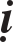 Xöa kia, taïi phía Taây thaønh cuûa nöôùc Nguyeät Thò ( Chi) coù 1 nuùi lôùn, ñoù laø choã ôû cuûa Thaùnh giaû Ly Vieät. Maûnh thöôïng caùch ñoù khoâng xa, coù 1 ngöôøi maát traâu, tìm ñeán nôi nuùi aáy, khi aáy gaëp luùc Thaùnh giaû ñang ñoát löûa xoâng y phuïc, bôûi do nghieäp löïc xöa tröôùc neân bình baùt boãng nhieân bieán thaønh ñaàu traâu, phaùp y bieán thaønh da traâu, nöôùc nhuoäm y bieán thaønh maùu huyeát, caën baû nöôùc nhuoäm bieán thaønh thòt traâu vaø cuûi ñoát bieán thaønh coát xöông traâu, veát tích chöùng cöù ñaõ roõ raøng nhö theá neân Thaùnh giaû bò ngöôøi chuû maát traâu baét ñöa giam vaøo trong tuø nguïc, caùc ñeä töû tìm kieám chaúng bieát Thaùnh giaû ôû ñaâu töø ñoù daàn daø traûi qua 12 naêm, sau gaëp nhaân duyeân môùi bieát laø Thaùnh giaû ñang ôû trong nguïc, caùc ñeä töû beøn ñeán taáu trình vua raèng: “Thaày cuûa chuùng toâi ñang bò giam ôû trong tuø nguïc, xin vua neân aân xaù phoùng thích!” vua hoûi vò cai quaûn nguïc coù vò Taêng naøo chaêng? Vò cai nguïc ñaùp “khoâng coù vò Taêng naøo caû!” Caùc ñeä töû thöa cuøng vua raèng: “Xin vua keâu goïi vò Sa-moân trong nguïc ra thì Thaày toâi seõ ra vaäy” vò cai nguïc tìm keâu goïi: “Bích Chi Phaät haõy ra”. Vì Thaùnh giaû ôû trong nguïc thôøi gian ñaõ laâu daøi, neân toùc ra daøi, phaùp y hö hoaïi, hình töôùng Sa-moân ñeàu bieán maát. Caùc ñeä töû lieàn ñaûnh leã maø hoûi raèng:“Côù sao Thaày bò giam ôû trong naøy?” Khi ñoù Thaùnh giaû ñem söï vieäc treân maø traû lôøi. Caùc ñeä töû laïi hoûi: “Do ñôøi tröôùc thaày taïo nhaân gì maø nay phaûi bò nhö theá?” Thaùnh giaû ñaùp raèng: “Trong ñôøi quaù khöù toâi phæ baùng ngöôøi vaø troäm cöôùp traâu, neân nay khieán bò nhö vaäy!”.Sa-moân Thích Tueä Ñaït ôû thôøi nhaø Taàn cheát ñoaï vaøo ñ a nguïc, vaø ñôøi tröôùc phaïm giôùi (Ruùt töø Minh Töôøng kyù v.v...)Sa-moân Thích Tueä Ñaït voán doøng hoï Löu, teân laø Taùt Haø, ngöôøi xöù Ly Thaïch, Haø Taây. Luùc ñang coøn taïi gia, ñöôïc sinh tröôûng nôi quaân lính neân chaúng nghe Phaät phaùp, raát meán chuoäng voõ khí, kheùo gioûi veà saên baén. Naêm 31 tuoåi, boãng nhieân maéc beänh döõ maø cheát, thaân theå coøn noùng aám meàm maïi neân ngöôøi nhaø chöa daùm taån lieäm an taùng, qua 7 ngaøy sau, soáng laïi keå raèng:“Luùc vöøa cheát bò 2 ngöôøi troùi buoäc laáy daãn ñi, theo höôùng Taây Baéc maø ñi, ñöôøng ñi chuyeån daàn leân cao, vöøa ñeán ñöôïc nôi ñöôøng hôi roäng baèng phaúng, 2 beân troàng nhöõng haøng caây, thaáy 1 ngöôøi caàm naém cung teân ñeo mang kieám ngay giöõa ngaõ tö maø ñöùng chæ baûo 2 ngöôøi daãn toâi ñeán höôùng Taây. ÔÛ ñoù, toâi thaáy phoøng nhaø laém nhieàu, boãng choác thaáy coù 2 vò Sa-moân hoûi toâi raèng: “Ngöôi bieát ta chaêng?” Toâi ñaùp: “Khoâng bieát”. 2 vò Sa-moân aáy baûo: “Nay ngöôi neân quy maïng Ñöùc Phaät Thích- ca vaên”. Toâi nghe lôøi aáy roài beøn phaùt nguyeän. Nhaân ñoù, theo 2 vò Sa- moân cuøng ñi, xa thaáy 1 thaønh, töôùng traïng nhö thaønh Tröôøng An nhöng saéc maøu raát ñen toái, bôûi ñoù laø thaønh saét vaäy. Thaáy ngöôøi thaân hình raát daøi lôùn, da deû nhö sôn, ñaàu toùc daøi tôùi ñaát. Vò Sa-moân baûo: “Ñoù laø Quyû trong nguïc aáy vaäy”. Taïi xöù ñoù raát laïnh, coù baêng nhö ñaù bay tan, dính vaøo ñaàu ngöôøi thì ñaàu ngöôøi ñöùt maát, dính vaøo caúng chaân ngöôøi thì caúng chaân ngöôøi ñöùt maát, dính vaøo caùnh tay ngöôøi thì caùnh tay ngöôøi ñöùt maát. 2 vò Sa-moân aáy baûo: “Ñaây laø ñòa nguïc Haøn baêng vaäy”. Trong taâm toâi luùc aáy töùc khaéc nhôù bieát veà tuùc maïng. Bieát 2 vò Sa-moân aáy xöa kia ôû thôøi Ñöùc Phaät Duy Veä ñeàu laø thaày cuûa toâi. Luùc aáy toâi ñöôïc xuaát gia laøm Sa-moân, vì phaïm toäi theá tuïc neân khoâng ñöôïc thoï giôùi, tuy ôû ñôøi coù Phaät xuaát hieän maø Toâi troïn khoâng ñöôïc thaáy! Töø ñoù trôû laïi nay, 2 laàn ñöôïc taùi sinh trong loaøi ngöôøi; 1 laàn sinh trong gioáng rôï khöông vaø nay ñöôïc sinh trong ñaát nhaø Taán. Tieáp ñeán, laïi thaáy ñòa nguïc nuùi Ñao, laàn löôït traûi qua troâng xem nhìn thaáy laém nhieàu, moãi moãi nguïc khaùc thaønh chaúng cuøng xen taïp, soá ngöôøi trong ñoù raát nhieàu khoâng theå tính keå, baøy ñoïc khoa phaùp löôïc nhö kinh dieãn taû cuøng phuø hôïp.Boãng choác coù aùnh saùng saéc maøu vaøng roøng soi chieáu röïc rôõ, coùmoät ngöôøi thaân cao 2 tröôïng, töôùng haûo trang nghieâm xinh ñeïp, khaép thaân theå toaøn laø vaøng roøng, moïi ngöôøi chung quanh baûo raèng: “Ñaïi só Quaùn Theá AÂm!” Vaø ñeàu ñöùng daäy ñaûnh leã nghinh tieáp. Coù 2 vò Sa-moân hình chaát ñoàng loaïi ñeàu ñi ôû 2 phía Ñoâng Taây. Toâi ñaûnh leã xong, Boà-taùt ñeàu vì moïi ngöôøi maø giaûng phaùp, phaùt ra hôn ngaøn lôøi, roài laïi baûo toâi raèng: “Ñaùng leõ ngöôi phaûi traûi qua nhieàu kieáp chòu ñuû moïi thöù toäi baùo, vì töøng ñöôïc nghe kinh phaùp maø sinh taâm hoan hyû, nay seõ bò nhaän chòu toäi baùo nheï qua 1 phen beøn khoûi. Ngöôi ñöôïc cöùu soáng laïi, neân xuaát gia laøm Sa-moân”. Khi ñoù laïi gaëp thaáy 1 ngöôøi hoûi toâi raèng: “Luùc ôû taïi Töông Döông côù sao ngöôi coá gieát haïi nai?” Toâi quyø ñaùp raèng: “Ngöôøi khaùc gieát nai, toâi chæ raäp theo, laïi chaúng daùm aên thòt, bôûi duyeân gì maø phaûi chòu toäi baùo”. Khi ñoù, Toâi lieàn thaáy ôû taïi Töông Döông nôi choã baén gieát nai, coû caây röøng chaàm uyeån nhieân nhö taïi tröôùc maét. Vôùi ngöïa saéc ñen toâi cöôõi ñeàu môû lôøi noùi ñöôïc vaø ñoàng laøm chöùng roõ raøng ngaøy thaùng naêm gieát nai. Toâi lieàn khieáp sôï khoâng daùm môû lôøi. Phuùt choác coù ngöôøi naém caàm chæa ñaâm chích neùm toâi vaøo trong vaïc soâi, Toâi töï caûm thaáy khaép thaân mình ñeàu tan vôõ naùt baáy, coù gioù nheï thoåi laïi, daït taáp beân bôø soâng nöôùc, boãng choác caûm thaáy hoaøn phuïc laïi toaøn thaân hình. Ngöôøi aáy laïi hoûi raèng: “Ngöôi laïi coøn baén chim træ, gieát chim nhaïn”. Noùi xong, lieàn naém chæa ñaâm vaøo thaân mình toâi vaø neùm vaøo trong vaïc soâi vaø cuõng tieâu raõ nhö tröôùc. Nhaän chòu toäi baùo aáy xong. Môùi sai baûo toâi ñi. Ñi vaøo trong 1 thaønh lôùn, coù ngöôøi ôû ñoù noùi cuøng toâi raèng: “Ngöôi ñaõ nhaän chòu toäi baùo nheï, neân nay ñöôïc soáng laïi. Do phöôùc löïc naâng ñôõ, töø nay trôû veà sau khoâng neân taïo toäi aùc nöõa!” Vaø lieàn sai baûo ngöôøi ñöa toâi ñi. Xa thaáy thaân hình cuõ, toâi chaúng muoán trôû laïi, ngöôøi ñöa toâi ñi beøn ñaåy daãn, laâu sau môùi gaù vaøo thaân hình maø ñöôïc soáng laïi...”Töø ñoù, Ngaøi kính phuïng Phaät phaùp raát tinh caàn, beøn lieàn xuaát gia,veà sau toû ngoä thieàn phaùp, kheùo gioûi hoaèng hoùa. Rieâng coù truyeän kyù.Sa-moân Thích Ñaïo Quang ôû thôøi tieàn Ñöôøng nhieàu ñôøi caàu ñoä xuaát gia chaúng ñöôïc Quan danh. (Ruùt töø Taân Luïc).Sa-moân Thích Ñaïo Quang, Ngaøi ngöôøi xöù Tinh Chaâu, voán doøng hoï Tröông, gia phong tænh thoái, theïn ôû Danh quan. Töø tuoåi beù thô, Ngaøi laùnh xa theá tuïc, sôùm bieát trai giôùi. Naêm 10 tuoåi, Ngaøi giaû töø thaân thích, raûo böôùc khaép nôi caàu hoûi Ñaïo. Nhaân ñoù, töï xuoáng toùc phieâu baïc ñeán nguï ôû Quang Trung, sau, Ngaøi phuïng thôø Luaät sö Ñaïo Tuyeân, haønh giaûi raát hieån tröôùc, xoay chuyeån chí thaønh tö duy, sôùm toái thöa hoûi tieáp thöøa, raát möïc hieáu döôõng oân thanh, xa haún ñoàng baïn. Ngaøi Ñaïo Tuyeân vì tìnhleã cuøng ñeán aáy maø caøng theâm söï daïy raên. Ngaøi tinh chuyeân taäp hoïc qua vaøi naêm, beøn thaønh hoàng khí.Ñeán luùc vua Cao toâng (Lyù Trò) leân ngoâi, trong khoaûng nieân hieäu Vónh Huy (650-656) thôøi tieàn Ñöôøng, vua raát löu taâm ñeå yù ñeán Phaät giaùo, töøng coù dòp ban saéc ñoä ngöôøi xuaát gia, nhöng Ngaøi thöôøng traùi duyeân chaúng ñöôïc döï tham, trong loøng hoå theïn haän traùch, thöôøng oâm hoaøi taám töùc. Ñeán trong khoaûng nieân hieäu Laâu Ñöùc (664-666) thôøi tieàn Ñöôøng, ngaøi Ñaïo Tuyeân do nhôø Giôùi Ñöùc, boãng caûm coù thieân thaàn qua laïi, nhieàu ngaøy cuøng ñaøm vôùi danh lyù, töø vaøi Ñöùc Phaät ôû ñôøi quaù khöù trôû laïi, moãi luùc vaø nôi choán ñi ngoài, khoâng gì chaúng roõ bieát. Ngaøi Ñaïo Tuyeân nhaân hoûi veà kinh luaät khai giaø, nguyeân do caùc Thaùnh tích, môùi tröôùc thuaät 1 boä “Thoâng Kyù” 10 quyeån. Laïi nhaân nhöõng luùc raûnh roãi thong dong, môùi hoûi cuøng thieân thaàn raèng: “Ñaïo Tuyeân toâi coù ñeä töû laø Ñaïo Quang laø ngöôøi hieáu aùi chí thuaàn, khoâng bieát bôûi nghieäp gì maø bò nhö theá?” Thieân Thaàn noùi: “Ñaïo Quang cuøng Luaät sö ñaõ töøng laøm cha con moân ñoà hôn 300 kieáp, aân quen thaân laâu daøi neân ñeán noãi nhö vaäy. Ngaët vì quaû baùo dö thöøa vaø caùc duyeân khaùc ñeán nay vaãn con chöa heát”. Ngaøi Ñaïo Tuyeân laïi hoûi: “Ñaïo Quang ñaõ töøng caàu ñöôïc ñoä xuaát gia thoï giôùi maø troïn chaúng toaïi taâm nguyeän. AÁy laø bôûi nghieäp gì maø neân vaäy?” Thieân thaàn ñaùp: “Xöa kia vaøo thôøi Ñöùc Phaät Tyø-baø-thi, Ñaïo Quang  luùc ñoù töøng laøm vò chuû chuøa, coù 1 Taêng giôùi haïnh phaàn nhieàu bò khieám khuyeát, chuû chuøa töùc giaän beøn baûo hoaøn tuïc. Do duyeân nghieäp aáy neân ñôøi ñôøi Ñaïo Quang vaøo Ñaïo chaúng ñöôïc Quan danh, nghieäp dö thöøa aáy öông luïy ñeán nay vaãn coøn chöa heát”. Sau khi ngaøi Ñaïo Tuyeân thò tòch, ngaøi Ñaïo Quang beøn choïn moäc Ñoâng taây, nhaân ñoù ñeán döøng ôû taïi Haø Baéc.Ñeán naêm Chí Nguyeân thöù 2 (675) thôøi tieàn Ñöôøng vua Cao Toângvì hieáu kính ñoái vôùi vua Thaùi Toâng (Lyù Theá Daân 627-650) maø tu söûa laïi chuøa Baïch Maõ, chuû chuøa luùc aáy laø Sa-moân Suøng Nghóa söu tìm khaép cuøng, nhaân vì tieáng taêm Ngaøi (Ñaïo Quang) ñaõ ngôøi saùng töø tröôùc, beøn öùng vôùi söï tuyeån choïn toát laønh aáy, neân taáu trình teân vaøo noäi. Ngaøi caûm maéc beänh, vua beøn ban saéc ñöa ñeán Nguïy Chaâu, thì thaân Ngaøi ñaõ qua ñôøi, nghieäm xeùt lôøi noùi cuûa Thieân thaàn thaät ñaùng tin vaäy.Coù Thieàn sö Baûo Löôïng laø ngöôøi ñaõ töøng cuøng Ngaøi vaân du vaøi naêm, töøng tieáp nhaän moïi söï noùi nín cuûa Ngaøi ghi nhôù ôû coõi loøng. Ñeán khi nghe Ngaøi tieáng taêm vang voïng thì thaân ñaõ maát. Môùi bieát nghieäp maïng aáy nhö vaäy. Thieàn sö Baûo Löôïng baøy toû vôùi toâi (Hoaøi Tín) ñaày ñuû nhö theá ñoù!.GHI VEÀ BAÄC NGHÒCH XIEÅN ÑEÀ.Sa-moân Thích Ñaïo Chí ôû chuøa Ña Baûo taïi Toáng Baéc troäm laáy chaâu ngoïc töôùng toát neân ch u khoå (Phuï Coâ Ni Trí Thoâng).Sa-moân Thích Ñaïo Chí, chöa roõ ngöôøi xöù naøo, xuaát gia töø thuôû thieáu thôøi, ôû chuøa Ña Baûo taïi Baéc Toáng, töøng giöõ chöùc trong coi ñieän thaùp. Nhaân luùc thuyeát toái troäm laáy caùc vaät maøng tröôùng, loïng v.v... Sau beøn troäm laáy chaâu ngoïc töôùng toát nôi giöõa chaën maøy toân töôïng, theá roài ñuïc thuûng vaùch töôøng nhö ngöôøi ngoaøi vaøo laáy troäm, neân chuùng Taêng khoâng theå phaùt hieän ñöôïc. Hôn 10 ngaøy sau, Ñaïo Chí maéc beänh beøn thaáy coù ngöôøi khaùc laï caàm naém qua maøu ñeán ñaâm cheùm, khi laïi khi ñi, Ñaïo Chí kinh sôï keâu vang, theo tieáng maø traøo maùu huyeát. Môùi ñaàu coøn trong 1 ngaøy 2 laàn nhö theá, veà sau caøng laém ñaâm cheùm nhieàu laàn, thöông ñau lôû loeùt khaép thaân theå, reân ræ khoâng ngöng döùt. Chö Taêng trong chuøa aáy raát nghi laø coù toäi, muoán vì saùm hoái thay, môùi hoûi, nhöng Ñaïo Chí vaãn kieân deø chaúng chòu noùi. Ñeán tröôùc luùc saép cheát vaøi ba ngaøy, Ñaïo Chí môùi töï toû baøy ñaày ñuû, khoùc leä thænh caàu, noùi raèng: “Toâi vì ngu boät meâ môø Ñaïo, cho laø khoâng coù söï ñoà thaùn, phoùng yù taïo toäi, nay röôùc laáy öông khoác naøy, ñang soáng thì nhaän chòu tra khaûo, ñeán luùc cheát thì bò dao cheùm vaïc soâi, thaân ñaõ naùt nhöø, chæ xin ruû loøng thöông xoùt, rieâng khoâng coù vaät gì khaùc, chæ coù y phuïc chaên maøn giaøy deùp hoaëc coù theå sung ñuû 1 hoäi. Vaø caàn caàu thænh moïi ngöôøi xöa cuõ vì toâi maø saùm hoái. Ngaøy tröôùc toâi troäm laáy 2 vieân chaâu ngoïc töôùng toát nôi toân töôïng, trong ñoù 1 vieân ñaõ thuoäc veà ngöôøi meï khoâng theå laáy laïi ñöôïc, coøn 1 vieân caàm ñôõ tieàn taïi nhaø traàn chieáu, nay coù theå vì toâi maø chuoäc laáy laïi”. Noùi xong Ñaïo Chí beøn qua ñôøi. Khi ñaõ chuoäc laïi ñöôïc vieân chaâu ngoïc töôùng toát, vaø thieát laäp trai hoäi saùm hoái. Môùi ñaàu, ngöôøi thôï gaén ñaët vieân chaâu ngoïc laïi maø cöù xoay chuyeån loanh quanh troïn chaúng vöøa hôïp. Chö Taêng laïi vì ñoát höông leã baùi, môùi gaén ñaët ñöôïc. Hôn moät naêm sau, caùc baïn ñoàng hoïc ñang luùc ñeâm toái, nghe giöõa khoâng trung coù tieáng noùi naêng, laéng nghe kyõ ñoù laø tieáng cuûa Ñaïo Chí, noùi raèng: “Töø khi môùi cheát ñeán nay phaûi chòu laém söï thoáng khoå ñoäc ñòa, môùi traûi qua nhieàu naêm kieáp chöa coù kyø haïn ñöôïc ra, may nhôø chuùng Taêng xoùt thöông cöùu hoä chuoäc laïi chaâu ngoïc töôùng toát, neân ôû trong luùc khoå khoác coù ñöôïc thôøi gian taïm ngöng nghæ. Caûm aân ñöùc queân mình aáy, neân taïm ñeán toû baøy cuøng caûm taï!” Chæ noùi lôøi aáy maø thoâi, vaø moïi ngöôøi ñaõ nghe lôøi aáy, khi aáy coù muøi tanh noàng hoâi thoái khoâng theå taû noùi. Noùi xong môùi hoâi heát. Luùc ñoù laø khoaûng cuoái nieân hieäu Thaùi Thæ (465-472) thôøi tieàn Toáng vaäy.Coâ Ni Trí Thoâng xuaát gia töø thuôû thieáu thôøi ôû chuøa giaûn tænh taïikinh ñoâ, tin Ñaïo chöa thuaàn. Ñeán naêm nguyeân gia thöù 9 (432) thôøi tieàn Toáng, boån Sö thò tòch, Trí Thoâng beøn boû Ñaïo laáy choàng, laøm vôï cuûa Löông Teâ Phuû ôû Nguïy quaän sinh ñöôïc 1 ñöùa con trai, khi ñöùa con aáy lôùn khoaûng 6, 7 tuoåi, trong nhaø raát ngheøo khoán khoâng bieát laáy gì ñeå laøm aùo maëc, luùc Trí Thoâng ñang laø Coâ Ni coù vaøi cuoän luïa ghi taû caùc kinh Voâ Löôïng Nghóa, Phaùp Hoa v.v... Trí Thoâng beøn laáy luyeän ñaøm ñoù ñeå laøm aùo cho con maëc. Qua sau 1 naêm ñöùa con trai aáy maéc beänh hoaûng hoát kinh sôï, khaép thaân mình lôû loeùt töôùng traïng nhö veát boûng löûa, coù nhöõng truøng nhoû saéc traéng ban ngaøy traøn ra ngoaøi, ñau nhöùc thaûm thieát phieàn ñoäc ngaøy ñeâm gaøo khoùc. Boãng nghe giöõ khoâng trung coù tieáng baûo raèng: “Phaù hoaïi kinh laøm aùo maëc neân bò quaû baùo laém nhö theá”. Hôn 10 ngaøy sau thì ñöùa con aáy qua ñôøi.Yeán Thoâng troäm laáy tieàn só nhuïc toân töôïng hieän thaân caûm laáy beänh huûi vaø b ñaát vuøi laáp. (Ruùt töø Quang Trung Phong Tuïc truyeän kyù).Yeán Thoâng khoâng bieát laø ngöôøi xöù naøo, tuy döï vaøo haøng Ñaïo moân, maø chí laém ngu ñaàn, caäy gaù vieäc coâng ñöùc ñeå möu caàu vieäc nhuaän, töøng chuû ñuùc 1 toân töôïng lôùn baèng ñoàng, Quang hu thò veä thaûy ñeàu khuyeát ñoù, caùc thöù taøi thí coù ñöôïc lieàn töï thaâu vaøo maø goïi laø toân töôïng vì xuaát theá cho ñöùa ôû vaäy. Veà sau, traûi qua thôøi gian laâu maø moät maûnh cuõng khoâng coù, Yeán Thoâng beøn naém gaäy xæ vaøo toân töôïng maø baûo raèng: “Ñöùa ôû côù sao khoâng xuaát theá?” Vaø saép muoán ñaùnh taùc vaøo töôïng, trong luùc chöa gian tay, boãng thaáy 1 ngöôøi thaân töôùng cao lôùn 2 tröôïng, coù ñuû Qua giaùp, trong aùnh maét töùc giaän ñi thaúng ñeán quaùt raèng: “Kia voâ laïi thuï töû sao nhaãn ñoái tröôùc toân töôïng Phaät maø nhö theá ö?” Beøn keùo coå lìa khoûi ñaát khoaûng vaøi thöôùc, duøng roi saét maø ñaùnh ñoù, khaép thaân mình töø ñaàu ñeán chaân ñeàu tuoân ñoå maùu. Yeán Thoâng reân ræ keâu than caàu cöùu, tieáng nghe vang xa ngoaøi caû daëm. Caùc haøng Ñaïo tuïc troâng thaáy khoâng ai chaúng laïnh loøng. Sau hôn 10 ngaøy döôùi caùc veát thöông bò ñaùnh roi laïi sinh ra veát lôû lôùn nhö traùi ñaøo traùi haïnh, maùu muû chaûy traøn, khaép mình maåy bieán thaønh saéc ñoû töùng traïng nhö löûa ñoát, caùch khoaûng vaøi böôùc maø hôi noùng toûa ñeán cuøng. Yeán Thoâng chæ sôùm toái keâu gaøo laên loùc treân maùu muû. Qua hôn traêm ngaøy ngay taïi trong phoøng, ñaát suïp lôû sau vaøi thöôùc, vaø Yeán Thoâng cheát ôû döôùi ñoù vaäy.Tö Leã cheû töôïng troäm luïa quyeán b thaàn ñeø ñaùnh, thôøi tieàn Ñöôøng.Tö Leã, chöa roõ laø thuoäc doøng hoï naøo, ngöôøi xöù Lam Ñieàn, UngChaâu. Laäp taùnh ngu tieän, chí quy caåu lôïi. Tuy döï phaàn xuaát gia maø chöa ñöôïm nhuaàn chaân hoùa.Trong khoaûng nieân hieäu Haøm Hanh (670-674) thôøi tieàn Ñöôøng, Tö Leã ñeán Kieát Haï an cö ôû chuøa Ngoä Chaân taïi Lam coác. Baáy giôø chuùng Taêng coù khoaûng vaøi möôi vò phaàn nhieàu ñeàu laø tinh luyeän, Tö Leã maïo troäm hình daùng laïm thoåi thöôøng oâm hoaøi khoâng khuoân pheùp, môùi vaøo trong chaùnh ñieän troäm laáy luïa quyeân trong toân töôïng Phaät. Vaøi ngaøy sau, chö Taêng phaùt hieän ñöôïc nhöng chaúng bieát ai troäm caép, beøn xuùm xít cuøng nhau suy hoûi vaën, moïi ngöôøi oâm hoaøi nghi hoaëc. Nhöõng vò hoå theïn phaàn nhieàu moãi töï muoán mau tan. Khi ñoù, Thöôïng toïa phaùp taïng ñoái tröôùc chuùng Taêng maø noùi raèng: “Töøng nghe taïi chuøa naøy linh tích laém nhieàu, nay ñaõ coù ngöôøi cheû phaù toân töôïng, Thaàn hoä trì giaø lam ñaâu neân im laëng vaäy? Noäi trong 3 ngaøy, xin neân chæ baøy roõ raøng vieäc aáy   ñeá khieán chuùng taêng ñöôïc an oån!” noùi xong moãi ngöôøi töï trôû veà phoøng mình ôû. Tö Leã ôû nôi phoøng döôùi laàu chuoâng, ñang naèm nguû ngaøy, boãng thaáy Ñaïi thaàn Baïch y ñeán vaây haõm Tö Leã vaøo giöõa khoaûng giöôøng naèm vaø vaùch töôøng, duoãi ñaàu xuoáng ñaát, duøng ñaù ñeø chaèn leân. Ñeán saùng sôùm hoâm sau, chö Taêng trong chuøa ñaõ khoâng thaáy Tö Leã, beøn ñeán phoøng hoûi tìm, phoøng aáy bít ñoùng beàn chaët môû khoâng theå ñöôïc, laïi traûi qua 1 ñeâm nöõa, chö Taêng caøng nghi ngôø quaùi laï raát laém beøn ñuïc loã hoång nôi caùnh cöûa, nhìn vaøo thaáy Tö Leã naèm nôi giöôøng, caùc taám luïa quyeân trong toân töôïng chaát choàng nhieàu lôùp treân thaân mình Tö Leã. Chö Taêng beøn cuøng nhau keùo daãn ra ngoaøi cöûa, thaáy saéc maët Tö Leã nhö sôn pheát, hôi thôû chaúng thoâng. Chö Taêng v.v... môùi vì ñoù maø saùm hoái, laâu sau, Tö Leã môùi hôi tænh soáng laïi töï roõ baøy toäi aùc cuûa mình, ñeán ñeâm toái Tö Leã beøn boû troán ñi, khoâng bieát veà sau nhö theá naøo.GHI VEÀ KHINH HUÛY KINH GIAÙO.Luaän Sö Voâ Caáu Höõu ôû Taây Vöùc phæ baùng Ñaïi thöøa, 5 chieác löôõi ñoàng moïc daøi 1 laàn. (Ruùt töø Taây Vöùc truyeän, phuï Sa-moân ngöôøi nöôùc Vu ñieàn).Xöa kia taïi Taây Vöùc coù vò Luaän sö teân laø Tyø-maït-la-maät-ña, Trung Hoa dòch laø Voâ Caáu Höõu, ngöôøi nöôùc Ca-thaáp-di-la, xuaát gia theo Nhaát Thieát Höõu Boä. Roäng thoâng kinh giaùo Tieåu thöøa, vang danh khaép 5 xöù AÁn Ñoä. Treân ñöôøng saép trôû veà baûn quoác, laàn löôït ñeán nôi thaùp cuûa Luaän sö Chuùng hieàn, voã veà maø than raèng: “Chæ Luaän sö laø ngöôøi nhaõ löôïng thanh cao, kheùo gioûi ñeø neùn hay naâng boác Ñaïi nghóa, môùi muoán khuaát nhuïc Dò boä, laäp nghieäp Baûn toâng. Côù sao giaùng naêm chöa troïn? Toâi laøVoâ Caáu Höõu Keâ beøn tieáp thöøa hoïc cuoái. Luùc khuùc Chieâu moä nghóa môû roäng thay theá oâm hoaøi Chí Ñöùc. Theá thaân tuy ñaõ cheát maát nhöng toâng hoïc coøn hoaèng truyeàn nôi ñôøi. Vôùi taát caû khaû naêng nhaän bieát cuûa toâi, Toâi seõ cheá taùc caùc Boä luaän, khieán caùc ngöôøi hoïc v.v... ôû Thieäm Boä chaâu nöông theo, döùt tuyeät danh xöng Ñaïi thöøa, dieät maát teân goïi Theá Nhaân”. Noùi lôøi aáy roài, trong taâm Voâ Caáu Höõu phaùt neân cuoàng loaïn, 5 chieác löôõi ñoàng moät luùc moïc daøi ra. Maùu huyeát noùng tuoân traøo. Bieát thaân maïng haún cheát maát, Voâ Caáu Höõu môùi ghi thö saùm hoái raèng: “Ñaïi thöøa giaùo laø thuyeát cöùu caùnh trong Phaät phaùp, danh vò saâu tuyeät, lyù giaùo cao maàu. Vì ngu muoäi neân toâi khinh thöôøng cheâ bai caùc baäc ñi tröôùc, baùo öùng roõ raøng dieät maát thaân maïng neân vaäy. Xin baùo cuøng taát caû nhöõng ngöôøi caàu hoïc quyeát phaûi soi xeùt ngay ñaây, moãi töï thaân troïn giöõ gìn chí yù, chôù hoaøi nghi hoaëc vaäy!” Lieàn ñoù, traùi ñaát rung chuyeån, Voâ Caáu Höõu beøn qua ñôøi. Ngay choã cheát aát ñaát vuøi hoûm saâu thaønh hoá. Baáy giôø coù vò A-la-haùn chæ moät laàn troâng thaáy nôi Voâ Caáu Höõu qua ñôøi maø than raèng: “Tieác thay! Khoå thay! Nay Luaän sö naøy maëc tình chaáp kieán, huûy aùc Ñaïi thöøa, bò ñoïa vaøo ñòa nguïc voâ giaùn vaäy!”Laïi nöõa, taïi nöôùc Vu Ñieàn coù vò Sa-moân teân laø Baït-chieác-tö-la-na, Trung Hoa dòch nghóa laø Kim cang quaân, chuyeân thoï trì thoï trì giaùo phaùp Tieåu thöøa hoïc luaän Caâu Xaù, chaúng tin giaùo nghóa Ñaïi thöøa, thöôøng luoân ñaáu tranh phæ baùng, 2 maét nhaân ñoù maø môø toái, traûi qua hôn 10 naêm muø toái khoâng thaáy gì. Veà sau nghe ñöôïc Sa-moân Sö Töû Höõu raên baûo, vaãn chöa tin haún ngaøi Sö Töû Höõu môùi raên baûo trì tuïng Quaùn AÂm taâm chuù, lieàn ñoù 2 maét ñöôïc toû saùng. Nhaân vaäy maø xoay chuyeån quy höôùng kính tin Ñaïi thöøa, boû hoïc Tieåu thöøa vaäy.Thích Tueä Nghieâm, ôû chuøa Ñoâng An taïi kinh ñoâ thôøi nhaø Toáng ñöôïc Thaàn raên baûo. (Phuï; Sa-moân Taêng Tung, Sa-moân Taêng Uyeân).Thích Tueä Nghieâm, ngaøi doøng hoï Phaïm, ngöôøi xöù Döï Chaâu, laø baäc Lyù thöùc thanh baùc, caùc haøng hoïc giaû thaûy toân suøng. Baáy giôø Ñaïi Nieát Baøn kinh môùi löu truyeàn ñeán ñaát (tieàn) Toáng, vaên ngoân raát möïc toát laønh maø phaåm soá coøn ñôn giaûn sô saøi, neân haøng haäu hoïc khoù toan lieäu ghi nhôù, Tueä Nghieâm môùi cuøng Sa-moân Tueä Quaùn, Taï Linh Vaän v.v... y theo baûn Neâ Hoaøn maø theâm vaøo ñoù phaåm muïc, nhö vaên töø hoaëc coù vöôït quaù thaät chaát cuõng laïi söûa chöõa ñoù, sang ñònh 40 quyeån laøm thaønh 36 quyeån. Môùi ñaàu, vöøa chæ coù löu haønh vaøi baûn, nhaân luùc naèm nguû, Tueä Nghieâm boãng thaáy coù 1 ngöôøi thaân cao 2 tröôïng, hình nghi raát kyø vó ñeán baûo raèng: “Vôùi Toân kinh Nieát baøn côù sao khinh thöôøng maø theâm söùchaâm chöôùc?” Khi ñaõ tænh giaác, Tueä Nghieâm lo sôï khoâng vui, laïi thaáy ngöôøi hoâm qua, töôùng traïng nhö toû veû töùc giaän ñeán baûo raèng: “Neáu coá chaáp giöõ möu ñoà sau naøy seõ khieán oâng bieát ñoù”. Tueä Nghieâm kinh haõi maát tieáng, môùi nhoùm taäp chö Taêng thaâu ruùt laáy caùc baûn löu haønh tröôùc, tuy ñöôïc maø caám ñoù. Coù nhöõng vò thöùc giaû can giaùn raèng: “Ñoù laø bôûi muoán raên khuyeân nhöõng ngöôøi veà sau vaäy. Neáu haún khoâng thích öùng sao coù theå dung thöù ñeán nay ñaây môùi baùo moäng ö?” Tueä Nghieâm tuy ñoàng yù nhö theá trong taâm vaãn kinh sôï vaäy.Laïi nöõa, trong khoaûng nieân hieäu Thaùi Thæ (465-472) thôøi tieàn Toáng coù Sa-moân Taêng Tung ôû chuøa Trung Höng laø baäc thoâng raønh veà soá luaän. Ñeán luùc tuoåi giaø chaáp tröôùc heïp hoøi, cho raèng: “Phaät khoâng neân thöôøng truù”. Ñeán ngaøy qua ñôøi, chieác löôõi thoái röûa tröôùc.Laïi nöõa, trong nhaø Löông, taïi Baønh Thaønh coù Sa-moân Taêng Uyeân phæ baùng kinh Nieát Baøn, boãng choác chieác löôõi lieàn bò tieâu tan.Sa-moân Thích Taêng Phaïm ôû chuøa Ñaïi Giaùc taïi Nghieäp Haï, thôøi nhaø Teà, luùc Boà-taùt thaáy Thaàn raên traùch döïng laäp nghóa.Thích Taêng Phaïm, Ngaøi doøng hoï Lyù, ngöôøi xöù Bình höông. Naêm 29 tuoåi môùi xuaát gia, hoïc haïnh ñeàu öu tuù, raát ñöôïc moïi ngöôøi thôøi baáy giôø meán chuoäng, Ngaøi thöôøng giaûng kinh Phaùp Hoa, lieàn coù 1 vò Taêng khinh huûy raèng: “Heát Cao, giaûi choã naøo?” Lieàn ñoù thaáy coù 1 vò thaàn ñaëc kyø rieâng ñaùnh roi, vò Taêng aáy chaát maø ñöôïc soáng laïi.Laïi moât laàn noï, Ngaøi ñeán chuøa khaùc nghæ laïi qua ñeâm, gaëp ngaøy Boà-taùt, coù vò Taêng leân toøa saép muoán döïng laäp nghóa, môùi noùi raèng: “Döïng laäp nghóa luaän baøn phaùp töôùng saâu hôïp vôùi Thaùnh ngoân, sao nhoïc phaùi thuyeát giôùi, chö Taêng haù chaúng thöôøng nghe vaäy?” Boãng thaáy coù 1 vò Thaàn thaân hình cao lôùn hôn tröôïng, töôùng maïo raát oai huøng ñi ñeán tröôùc toøa, hoûi vò Taêng döïng laäp nghóa aáy raèng: “Nay laø ngaøy gì?” Vò Taêng aáy ñaùp: “Nay laø ngaøy Boà-taùt”. Vò thaàn lieàn ñöa tay vaét laáy keùo vò Taêng aáy xuoáng khoûi toøa nhanh choùng nhö ruû cheát. Tieán ñeán Thaàn laïi vaét keùo treân toøa ñoàng nhö tröôùc. Töø ñoù ñeán luùc thò tòch, Ngaøi (Taêng Phaïm) troïn khoâng daùm “gôûi Duïc”, cho ñeán nhöõng luùc maéc beänh raát laém cuõng baûo khieâng ñeán trong chuùng Taêng. Do vì kính troïng ngaøy thuyeát giôùi aáy vui thaáy ñöôïc phaùp thaân vaäy.Sa-moân Thích Taêng Vaân ôû chuøa Baûo Minh taïi Nghieäp Haï, thôøi nhaø Teà boû Boà-taùt b thaàn haïi.Sa-moân Thích Taêng Vaân, khoâng roõ ngaøi laø ngöôøi xöù naøo, raát thoângminh taøi bieän, töø leänh ñuû ñaày, raønh roûi caû giaùo nghóa Ñaïi thöøa laãn Tieåu thöøa, Ngaøi mang ñoäi Taêng luaân ôû chuøa Baûo Minh. Khi aáy, vaøo ngaøy  15 thaùng 4, saép ñeán luùc thuyeát giôùi, chuùng Taêng ñeáu nhoùm taäp taïi Phaät ñöôøng. Ngaøi ngoài ôû ñaàu haøng, môùi baïch cuøng Ñaïi chuùng raèng: “Giôùi baûn laø phoøng phi, moïi ngöôøi ñeàu ñoïc tuïng ñöôïc, sao phieàn nhoïc chuùng phaûi thöôøng luoân ngoài laéng nghe ñoù? coù theå neân döïng laäp nml ñeå khieán haøng haäu sinh khai ngoä”. Bôûi khí ñoä phong caùch cuûa Ngaøi thôøi baáy giôø, khoâng ai daùm choáng laïi, neân moãi moãi ñeàu theo ñoù, ñeán cuoái muøa haï vaãn thöôøng pheá boû vò Boà-taùt thuyeát giôùi. Ñeán ngaøy 15 thaùng 7, saép leân toøa coû, boãng nhieân Ngaøi maát daïng khoâng bieát ôû ñaâu, trong ñaïi chuùng vì caùc haøng taân hoïc tuoåi nhoû chöa thoï giôùi ñeàu boû töï töù. Ñoàng moät luùc aûo khaép 4 phía ñeå tìm kieám Ngaøi, môùi ñeán nôi trong moät goø maû xöa cuõ caùch chuøa khoaûng 3 daëm tìm thaáy Ngaøi ôû ñoù, khaép thaân theå ñeàu tuoân ñoå maùu nhö choã bò dao caét haïi. Gaù hoûi veà nguyeân do, ngaøi ñaùp raèng: “Coù 1 ngöôøi Tröôïng phu caàm naém con dao lôùn daøi 3 thöôùc, toû veû saân haän hoûi” côù sao ñoåi boû Boà-taùt, voïng khieán döïng laäp nghóa?” Vaø duøng dao caét thaùi thaân hình, thoáng khoå khoù nhaãn chòu”. Nhaân ñoù moïi ngöôøi dìu ñôõ Ngaøi trôû veà laïi chuøa. Ngaøi doác heát taâm thaønh saùm hoái, môùi traûi qua 10 naêm Thuyeát giôùi, Boà-taùt, tuïng ñoïc caùc kinh, Ngaøi laáy ñoù laøm haïnh nghieäp thöôøng. Ñeán ngaøy thò tòch, coù muøi thôm khaùc laï ñeán nghinh ñoùn, thaàn saéc Ngaøi vaãn khoâng loaïn taïp, an nhieân maø thò tòch.Sa-moân Thích Tueä Thieáu ôû chuøa Thaàn Tuùc taïi Töông Chaâu thôøi tieàn Ñöôøng phæ baùng Tam Luaän b nhoå keùo löôõi daøi ra ba thöôùc. (Phuï: Sa-moân Hieáu Töø, Thaàn Phöôûng vaø Tín Haïnh).Sa-moân Thích Tueä Thieáu, Ngaøi doøng hoï Trang, xuaát gia töø thuôû thieáu thôøi, chuyeân laáy phaùp Tieåu thöøa laøm thöôøng nghieäp, vang danh khaép xöù Giang Haùn. Nhaân töôïng vöông Trieát Coâng giaûng veà Tam luaän, trong taâm Ngaøi khôûi sinh baát nhaãn, cho raèng: “Tam Luaän noùi roõ veà khoâng maø ngöôøi giaûng laïi chaáp tröôùc khoâng”. Noùi xong, chieác löôõi daøi ra 3 thöôùc, muõi maét vaø 2 tai ñeàu tuoân traøo maùu, suoát 7 ngaøy khoâng noùi naêng gì ñöôïc. Coù Luaät sö Thaùi nghe theá, baûo Ngaøi raèng: “OÂng laø ngöôøi raát si meâ, moät lôøi phæ baùng kinh giaùo, toäi baùo quaù hôn nguõ nghòch. Neân kính tin theo Ñaïi thöøa môùi ñöôïc mieãn khoûi vaäy”. Môùi baûo Ngaøi saùm hoái, chieác löôõi daàn thaâu ruùt vaøo, beøn khieâng Ngaøi ñeán choã Thieát coâng, phaùt nguyeän nghe hoïc Ñaïi thöøa. Veà sau, Ngaøi thöôøng giaûng caùc kinh Phaùp Hoa, Hoa Nghieâm, duøng ñeå toû baøy saùm taï. Ngaøi töøng ôû nôi röøng tuøng toïa thieàn, thaáy coù 3 ngöôøi hình saéc ñeàu cao nhaõ ñeán thænh caàu Ngaøi cho thoï giôùi Boà-taùt. Saukhi thoï giôùi xong, thöa cuøng Ngaøi raèng: “Thieàn sö laø baäc Ñaïi lôïi caên, neáu chaúng caûi ñoåi taâm taùnh tin theo Ñaïi thöøa, thì sau khi ngaøn Ñöùc Phaät ñaõ xuaát hieän ôû ñôøi, vaãn coøn ôû nôi ñòa nguïc chöa ra khoûi”. Nghe noùi lôøi aáy roài, leä traøo hoen my, Ngaøi khoùc lôùn maø trôû veà chuøa, ñeán tröôùc phoøng cuûa Trieát Coâng laên loùc ngheïn ngaøo chaúng theå noùi neân lôøi. Sau ñoù, Ngaøi laïi khuyeân hoùa caùc haøng só tuïc tu taïo caùc kinh Hoa Nghieâm, Ñaïi Phaåm, Phaùp Hoa, Duy-ma, Tö Ích v.v... moãi thöù traêm boä. Ñeán luùc Ngaøi thò tòch, caûm ñoäng caû röøng caây ñeàu bieán thaønh saéc traéng. Thaät ñaùng xöng goïi laø: “Coù loãi quaù maø hay caûi ñoåi vaäy!”Laïi nöõa, coù Sa-moân Hieáu Töø ôû chuøa Töø Moân. Luùc aáy tuoåi ñoä 50, töø thuôû nhoû trôû laïi, Ngaøi y theo Thieàn sö Tín Haïnh giaûng daïy veà Tam giai Phaät phaùp. Ngaøi chuyeân tu khoå haïnh, thöôøng haønh khaát thöïc, moãi ngaøy 6 thôøi leã baùi, ñaép maëc y phaán taûo. Tuøy choã ñeán ôû, Ngaøi thöôøng giaûng daïy veà Tam giai Phaät phaùp ñeá khuyeân daãn caùc haøng moâng tuïc. Vaø, nhöõng luùc giaûng daïy Tam giai Phaät phaùp, Ngaøi thöôøng baûo: “Khoâng hôïp vieäc tuïng ñoïc caùc kinh ñieån Ñaïi thöøa. Neáu ngöôøi naøo ñoïc tuïng töùc seõ ñoïa vaøo nôi ñòa nguïc A-tyø ôû khaép 10 phöông, caàn phaûi gaáp nhanh saùm hoái”. Sau ñoù, coù 1 luùc Ngaøi ñeán Kyø Chaâu giaûng daïy veà Tam giai Phaät phaùp. Baáy giôø coù 1 vò Öu-baø-di thoï trì kinh Phaùp Hoa, laïi khuyeân hoùa nhöõng ngöôøi coù duyeân ñoàng thoï trì kinh Phaùp Hoa. Ngaøi beøn khuyeân caù Öu-baø-di v.v... thoï trì kinh Phaùp Hoa aáy raèng: “Caùc ngöôi thoï trì kinh Phaùp Hoa chaúng xöùng hôïp vôùi caên cô, neân seõ bò ñoïa vaøo ñòa nguïc. Toâi xin khuyeân caùc ngöôøi neân boû söï tuïng trì aáy”. Beøn coù vaøi vò Öu-baø-di boû söï tuïng trì kinh Phaùp Hoa, ñeán nôi trong chuùng ôû choã Ngaøi ñeå saùm hoái toäi trì tuïng kinh Phaùp Hoa, vò Öu-baø-di daãn ñaàu khuyeân hoùa moïi ngöôøi trì tuïng kinh Phaùp Hoa aáy trong taâm baát nhaãn, beøn ngay ngaøy Ñaïi trai hoäi khi caùc Thieàn sö vì giaûng daïy veà Tam giai Phaät phaùp, luùc ñoù döôùi toøa coù caû muoân ngöôøi cuøng ñeán döï, vò Öu-baø-di aáy ñoái trong ñaïi chuùng, ñoát höông leã baùi maø phaùt nguyeän raèng: “Neáu chuùng con (...) trì tuïng kinh Phaùp Hoa khoâng xöùng hôïp vôùi yù Phaät thì nguyeän cho chuùng con (...) ngay thaân naøy chòu beänh taät xaáu aùc, ñeå khieán ñaïi chuùng cuøng bieát trì tuïng kinh Phaùp Hoa maéc phaûi toäi baùo nhö theá. Laïi nguyeän ngay thaân hieän soáng naøy bò vuøi laáp vaøo thaúng choán ñòa nguïc, khieán cho ñaïi chuùng ñoàng troâng thaáy. Traùi laïi, nhö chuùng con (...) thoï trì kinh Phaùp Hoa xöng thuaän vôùi yù Phaät, thì caùc Thieàn sö ñaây cuõng bò nhö theá”. Ngay luùc vò Öu- baø-di aáy phaùt nguyeän nhö theá. Thieàn sö (Hieáu töø) thì thaàn ñaùnh, maát caû aâm tieáng khoâng theå noùi naêng, vò xöôùng taäp luïc treân toøa cao ôû phía Taây cuõng bi maát aâm tieáng khoâng theå noùi naêng, laïi coù 5 laõo Thieàn sö khaùccuõng bò maát aâm tieáng khoâng theå noùi naêng. Vaø soá ngöôøi tröôùc ñoù boû söï trì tuïng kinh Phaùp Hoa, nhaân ñoù beøn phaùt taâm trì tuïng kinh Phaùp Hoa, laïi caøng sinh taâm aân troïng.Laïi nöõa, ôû chuøa Töø Bi coù Sa-moân Thaàn Phöôûng, töø thuôû beù nhoû trôû laïi töøng theo nghe hoïc kinh Thaäp luaân, tinh caàn khoå haïnh, ñaëc bieät khaùc laï ngöôøi thöôøng, ñaép maëc y phaán taûo, moãi ngaøy 6 thôøi leã baùi, chuyeân haønh khaát thöïc. Moãi luùc giaûng kinh Thaäp luaân, thöôøng noùi: “Chuùng sinh khoâng hôïp ñoïc tuïng kinh ñieån Ñaïi thöøa. Neáu ngöôøi naøo ñoïc tuïng haún seõ ñoïa vaøo ñòa nguïc”. Cuoái cuøng ñeán luùc maïng chung, vôùi thaân ñang hieän soáng naøy bò löûa ñòa nguïc thieâu ñoát, beân caïnh thaân coù hôi khoùi saéc ñen. Khi aáy Sa-moân Tö Giaûn ôû chuøa Teá Phaùp thaân gaàn troâng thaáy söï vieäc aáy, neân tin bieát boû hoïc Baùt Nhaõ haún coù aùc chöùng hieän thaân laäp nghieäm vaäy.Thöù nöõa, ôû chuøa Phöôùc Tieân taïi Thaàn Ñoâ coù Sa-moân (...) trong moät luùc boãng nhieân maïng chung, thaàn thöùc theo trong nghieäp Ñaïo thaáy Thieàn sö Tín haïnh laøm thaân raén lôùn khaép thaân theå ñeàu coù nhöõng loã mieäng. Laïi thaáy nhöõng ngöôøi thoï hoïc veà Tam giai Phaät phaùp sau khi cheát ñeàu vaøo trong loã mieäng thaân raén aáy, chaúng bieát ñi ñaâu. Vì Sa-moân (...) aáy sau khi ñaõ soáng laïi, nhaân söï coá aáy neân ñeán kinh ñoâ baùo cuøng Thieàn sö Taêng Tænh. Thieàn sö Taêng Tænh khoâng tin, beøn lieàn boû trôû veà Thaàn ñoâ.GHI VEÀ GHEN HIEÀN GHEÙT HOÙA.Sa-moân Ñaïo Tuù ôû Töông Chaâu thôøi nhaø Teà bieán laøm thaønh thaân raén.Sa-moân Thích Ñaïo Tuù xuaát gia töø thuôû thieáu thôøi, chuyeân tinh taäp hoïc, moïi ngöôøi ñeàu toân xöng laø baäc thaàn tuaán. Hoïc chuùng nhaøn tuï ñoâng ñuùc, neân Ñaïo Tuù trôû thaønh baäc toân töôïng ôû ñöông thôøi. Coù baïn ñoàng hoïc cuûa Ñaïo Tuù laø Sa-moân Tueä YÙ, tuy tuoåi nhoû hôn vaøi naêm maø söùc toû ngoä sieâu vöôït ñoù, giôùi haïnh tinh thuaàn töï soáng, cao ñaøm xuaát chuùng, do ñoù tieáng taêm vang khaép nghieäp Ñoâ, caùc haøng Ñaïo tuïc thaûy ñeàu quy höôùng kính ngöôõng, beøn ñeán ñoái dieän chuøa Ñaïo Tuù maø khai giaûng. Trong loøng Ñaïo Tuù oâm hoaøi ghen gheùt, chuyeân nghó suy tìm caùch muoán beû gaûy laøm nhuïc. Maø ngaøi Tueä YÙ tieáng taêm caøng vang cao, khoâng do ñaâu maø môû ñaàu, Ñaïo Tuù beøn duøng baïo lieàn hoïa saép coù möu ñoà khaùc, vaây boïc ñaõ laém nhieàu roát cuøng khoâng ñöôïc tænh. Veà sau, Ñaïo Tuù cuøng caùc ñeä töû ra thaønh, döøng nghæ döôùi goác caây. Ñaïo Tuù naèm nguû, boãng nhieân coù côn gioù xoay chuyeån noåi daäy, möa nhoû tuoân ñoå treân thaân Ñaïo Tuù, 2 chaân boãngchoác hôïp lieàn vôùi nhau bieán thaønh ñuoâi raén, cöù nhö theá daàn daàn leân ñeán ngöïc. Ñaïo Tuù buoàn khoùc baûo cuøng ñeä töû raèng: “Ta vì taâm xaáu aùc chuyeån thaønh maïnh döõ, muoán haïi Sö Tueä YÙ. Ñoäc haïi beân trong ta nung naáu bieán laøm thaønh thaân raén. Nghieäp baùo nhö theá naøy hoái haän cuõng khoâng ích lôïi gì! Coù theå laáy caùc thöù y vaät trong phoøng vì Ta maø tu taïo vieäc phöôùc, vaø ñeán saùm taï cuøng sö Tueä YÙ xin ban cho söï hoan hyû”. Noùi xong, Ñaïo Tuù boãng nhieân bieán thaønh thaân raén daøi vaøi ba thöôùc, chæ phuùt choác töø trong coû raäm coù vaøi traêm con raén nhoû ñua nhau laïi nghinh tieáp, töø ñoù maø ñi, moïi ngöôøi xa gaàn nghe theá, khoâng ai chaúng vì thöông than vaäy.Sa-moân Ñaïo Kheá ôû chuøa Baïch Thaùp taïi Döông Chaâu, thôø nhaø Tuøy b thaàn ñaùnh gieát.Sa-moân Thích Ñaïo Kheá, voán doøng hoï Traàn, ngöôøi xöù Dónh Xuyeân, dung maïo nhan saéc raát xaáu xí, noùi naêng taùnh tình heïp hoøi thoâ bæ. Tuy ñeán ôû choã laéng tònh maø chí vaãn coøn bò raøng buoäc, nhöng phoùng tuùng laøm thaày thuoác chaån ñoaùn bònh taät, chaúng kheùo gioûi veà minh phaùp. Bôûi vì choã bieát caïn côït ñeán ñoù, töï khoe, khinh thöôøng laán löôùt moïi ngöôøi lôùn nhoû. Ñoàng ôû trong chuøa coù Sa-moân Ñöùc Laân laø baäc khí nghieäp thoâng raønh kheùo giaûi Tyø Ni, kieâm tu Ñònh Tueä, nhoïc khieâm nhöôøng thoái luøi tænh laéng song, Ñaïo phong toûa khaép xa gaàn. So vôùi Ñaïo Kheá thì tuoåi taùc haï laïp ngang baèng nhöng tuøy maø tieáng taêm lôùn troïng. Ñaïo Kheá gheùt  söï saùng giaù aáy, thöôøng muoán cö xöû phæ baùng ñoäc haïi. Sa-moân Ñöùc Laân roãng rang nhaän chòu toán töø, tieáp haàu nhan saéc do duøng chaùnh phaùp maø ñöôïm nhuaàn, laáy ñöùc töø nhaân maø daãn duï, Ñaïo Kheá môùi ngaäm ñoäc trong taâm nung naáu, ngaøy thaùng caøng maïnh döõ, oâm hoaøi gian doái ñaáu nguïy, beøn cuøng vu caùo. Baáy giôø huyeän Teå Löu nghóa laø ngöôøi qua laïi Ñaïo Kheá neân tin lôøi saøm baäy aáy maø haønh xöû phi lyù, doái keát ñoaùn töø, eùp buoäc Ñöùc Laân phaûi hoaøn tuïc. Sa-moân Ñöùc Laân chaúng giaèng noãi söï buoàn haän aáy, treân ñaàu mang ñoäi phaùp y ca sa ñoái tröôùc Taêng chuùng maø khoùc roøng, ñem taâm töï theä nguyeän. Khi ñoù caû chuùng Taêng ñeàu buoàn ñau caøng theâm söï phaån keát, chæ maët Ñaïo Kheá maø moãi cöï rieâng chuù nguyeän bôûi khoù löôøng vaäy. Qua sau ñoù vaøi ngaøy, Ñaïo Kheá ôû nôi phoøng naèm nguû giöõa ban ngaøy, boãng thaáy coù 4 vò Thaàn thaân hình cao lôùn caû traêm thöôùc, moãi moät vò ñeàu daãn boä chuùng theo ñeán thaúng tôùi tröôùc maët Ñöùc Laân. Trong ñoù coù 1 vò thaàn vôùi aùnh maét giaän döõ baûo raèng: “Ta laø Tyø Sa-moân neân laïi ñaây baét laáy maïng ngöôi. Ngöôi laø keû hay laøm giaëc haïi ngöôøi, côù sao nhö vaäy ö?” Roài baûo lính quyû ñaùnh ñaäp daøo loän, keùo ra. Ñaïo Kheá kinh haõi keâu roáng, aâm thang nghe vang ngoaøi xoùm thoân ngoû vaéng. Chö Taêng voäiñua nhau chaïy sang troâng xem, thaáy Ñaïo Kheá caùch ñaát vaøi thöôùc, ñaàu tay ñeàu ruû xuoáng, tai maét mieäng muõi ñeàu traøo maùu, chaäm chaïp ñi giöõa khoaûng khoâng nhö coù söï naâng ñôõ, ra ñeán ngoaøi cöûa ñöôøng thoâng, boãng nhieân rôi nôi ñaát, taét thôû roài soáng laïi, vöøa noùi ñöôïc vaøi lôøi beøn qua ñôøi. Khi ñoù caùc haøng Ñaïo tuïc ñaïi khaùi ñeàu laáy laøm quaùi laï vui möøng keùo ñeán. Nhöõng ngöôøi coù yù baøi baùc Hieàn giaû gheùt ghen haøng taøi ñöùc khoâng ai chaúng chí thaønh caûi ñoåi taâm tö. Löu Nghóa chính maét troâng thaáy söï yeâu tröøng aáy neâu baøy traûi tim gan saùm hoái loãi quaù, thænh môøi Sa-moân Ñöùc Laân trôû veà laïi chuøa hoaèng truyeàn Baûo Huaán. Sa-moân Ñöùc Laân roäng giaùo hoùa daãn daét nhöõng ngöôøi coù duyeân. Ghi taû traêm boä kinh Phaùp Hoa, ngaøn boä kinh Baùt Nhaõ, thieát laäp phaùp hoäi muoân ngöôøi, vì Ñaïo Kheá maø toû baøy saùm hoái, nguyeän tieâu tröø oan chöôùng.V Sa-moân ôû chuøa Thaïch Bích taïi Tinh Chaâu thôøi tieàn Ñöôøng oùi nhaû ra raén vaø caûi ñoåi saùm hoái.ÔÛ chuøa Thaïch Bích taïi Tinh Chaâu coù moät vò Sa-moân laïc maát hoï teân, ñoá kî vôùi ngöôøi hieàn, phaàn nhieàu taïo nhöõng vieäc traùi vôùi Ñaïo. Trong chuøa aáy coù Sa-moân Minh Tòch laø baäc giôùi haïnh tinh thuaàn ng- hieâm tuùc thaät ñaùng baäc truù trì Phaät phaùp. Moãi luùc muoán cuøng chuùng Taêng ñoàng tu Thieàn tueä, vò Taêng aáy kích ñoäng khuyeân nhuû moïi ngöôøi döùt tuyeät chaùnh phaùp, troâng xem Sa-moân Minh Tòch nhö laø keû oaùn, moân ñöôøng phæ baùng, chaúng giaèng noãi söï saân haän ñoäc haïi, vò Taêng aáy caàm naém dao muoán phoùng laøm haïi. Trong chuùng Taêng coù vò toân kính Thaày, nghieäp lyù cao thuaàn ñoái tröôùc chuùng maø quôû traùch khieån phaït vò Taêng aáy, baûo cung kính ñöùng yeân. Vò taêng aáy tuy theo lôøi Thaày maø taâm yù töùc giaän caøng beàn chaéc, chö Taêng lôùn nhoû ñeàu môû lôøi can giaùn, song chaúng nhoå khoaûi, cöù ñöùng yeân nhö theá qua 2 ngaøy. Sa-moân Minh Tòch cuøng chö Taêng trôû laïi theo xin hoái taï. Vò Taêng aáy chæ tröøng maét traøn ñaày hôi khí phaån haän, daùng veû chuyeån neân xaáu aùc. Theá roài qua ngaøy thöù 3 ôû trong phoøng, vò Taêng aáy boãng nhieân teù ngaõ maø cheát. Sa-moân Minh Tòch cuøng thaày vaø chö Taêng v.v... buøi nguøi quaùi laï buoàn baû ñau thöông haän khoâng roõ bieát vaät tình, beøn ñeán beân thi theå vò Taêng aáy saùm hoái loãi quaù maø töï traùch. Laïi vì chuù ñuùc toân töôïng, chuyeån ñoïc kinh phaùp thay vì vò Taêng aáy maø giaùo hoùa taåy tröø. Ñeán chieàu toái, maét vò Taêng aáy môû ra, hôi thôû trôû laïi tieáp tuïc, môùi oùi nhaû ra 1 con raén thaân daøi hôn caû thöôùc chaïy ra ngoaøi cöûa. Boãng choác vò Taêng aáy beøn soáng laïi. Töø ñoù, vò Taêng aáy nghó nhôù saùm hoái nhöõng toäi khieân xöa tröôùc, phuïng haønh caùc ñöùc taùnh töø nhaãn, kính thôø Sa-moân Minh Tòch nhö laø baäc Thaày, beøn trôû thaønh baäcThaéng só.Sa-moân Tueä Kyø ôû chuøa Haønh Nhaïc taïi Haønh Chaâu, thôøi tieàn Ñöôøng maéc hoaïn muø maét maø khoå cheát.Sa-moân Thích Tueä Kyø ngöôøi xöù Taán Chaâu, löu nguï xuaát gia, ñeán ôû chuøa Haønh nhaïc taïi Haønh Chaâu, maø chí ñaïo raát keùm coûi, gheùt ghen caùc baäc hieàn giaû laïi quaù laém, beân ngoaøi toû veû haønh trì oai nghi maø beân trong laém söï thoái naùt. Coù vò chuû chuøa laø Sa-moân Nghóa Baûn laø baäc danh Taêng cao haïnh, daãn daét nhieáp hoùa moïi ngöôøi khaép boán phöông, hoaèng döông muoân Thieän phaùp, ngaøy moàng 08 thaùng 04 naêm Taùi sô thöù nhaát (689) thôøi tieàn Ñöôøng, taïi ñaøi Baùt Nhaõ chuøa Haønh Nhaïc, vì chö Taêng thoï giôùi, khi aáy, Tueä Kyø tuoåi nhoû ñöùc caïn, khoâng ñöôïc môøi thænh döï tham trong soá Thaäp sö, boãng nhieân phaùt sinh phaån haän, daãn khôi möu toan khaùc, vaøo chieàu toái moàng 07, ñeán nôi chuøa nuùi maø noùi raèng: “Coù ngöôøi baûo taïi xöù naøy haún phaûn nghòch, ñoùng binh seõ tìm ñeán, sao ñöôïc roái ren phoùng tuùng maø tu taäp vaäy?” Khi ñoù, Sa-moân Nghóa Baûn noùi cuøng Tueä Kyø raèng: “Ngöôi muoán taïo duyeân xaáu aùc phaù haïi phaùp nhaõn keû khaùc, neáu chaúng gaáp saùm hoái thì khieán 2 maét oâng muø maát, hoaëc seõ maéc laáy beänh huûi”. Tueä Kyø toû khí töùc giaän bieán ñoåi saéc maët beøn laàn löøa maø trôû lui, chöa ñaày 1 thaùng sau, Tueä Kyø sang chôï mua vaät ôû Töông Chaâu, nhaân caûm maéc beänh muø toái 2 maét voâ cuøng ñau nhöùc, vaøi ngaøy sau beøn qua ñôøi.V Tu-ñaø-hoaøn ôû Taây Vöùc caûm maéc beänh ñoäc döõ nôi thaân mình coù truøng ruùc ræa aên vaø hôi mieäng hoâi thoái.Xöa kia taïi Taây Vöùc, coù vò A-la-haùn ñi hoaèng truyeàn giaùo phaùp teân laø Öu-ba-caáp-ña, daãn 1 ñeä töû ñi khaát thöïc, ñeán nhaø Chieân-ñaø-la. Coù 1 ngöôøi con cuûa Chieân-ñaø-la ñaõ chöùng quaû Tu-ñaø-hoaøn, nôi thaân caûm maéc beänh ñoäc döõ, khaép cuøng thaân theå ñeàu bò truøng ruùc ræa aên, hôi mieäng hoâi thoái, vò ñeä töû hoûi raèng: “Bôûi duyeân gì maø vò Tu-ñaø-hoaøn aáy bò quaû baùo nhö theá?” Ngaøi Öu-ba-caáp-ña ñaùp raèng: “Ngöôøi naøy ñôøi tröôùc xuaát gia laøm vò Duy-na. Baáy giôø trong chuùng coù 1 vò La-haùn ôû ñoù maéc beänh ñoäc döõ caøo gaûy phaùt ra tieáng. Vò Duy-na baûo raèng: “Truøng ruùc ræa aên thòt oâng maø phaùt ra tieáng aáy ö?” Lieàn naém caùnh tay keùo ra vaø noùi: “Ngöôi vaøo ôû nhaø Chieân-ñaø-la”. Vò La-haùn aáy baûo: “OÂng neân tinh taán, chôù qua laïi nôi choán sinh töû maø nhaän chòu khoå!” Khi ñoù, vò Duy-na beøn lieàn saùm hoái, saùm hoái xong chöùng ñaéc quaû Tu-ñaø-hoaøn. Nay laø ngöôøi con nhoû trong nhaø naøy vaäy.GHI VEÀ SAÂN HAÄN THAM HEØN.V Sa-di ôû Taây Vöùc tham thích muøi v ngon, oâm hoaøi phaån haän, hieän thaân bieán laøm thaønh roàng.Xöa kia, taïi nöôùc Kieàn-ñaø-la ôû Taây Vöùc, coù vò A-la-haùn thöôøng thoï nhaän söï thænh môøi cuûa Long vöông ôû trong hoà treân ñænh nuùi tuyeát vaøo nôi cung ñieän ñeå cuùng döôøng moãi ngaøy ñeán giôø côm tröa, vò A-la- haùn aáy duøng söùc thaàn thoâng ngoài nôi thaèng saøng bay boång giöõa hö khoâng maø sang. Coù vò Thò giaû Sa-di kín nuùp vaøo döôùi thaèng saøng vin theo ngaàm ñeán cung roàng, Long vöông nhaân ñoù thænh môøi ôû laïi thoï trai, vaø duøng côm cam loà coõi trôøi maø daâng cuùng vò A-la-haùn, coøn ñem caùc thöùc aên ôû nhaân gian ñeå tieáp ñaõi vò Sa-di. Vò A-la-haùn duøng böõa xong, vò Sa-di aáy thaâu doïn taåy röûa cheùn baùt, nôi cheùn baùt coøn dính thöøa vaøi haït côm, toûa ngaùt muøi vò thôm tho, vò Sa-di aáy lieàn haän Thaày mình vaø töùc giaän roàng, beøn khôûi taâm nguyeän xaáu aùc: “Nguyeän taát caû phöôùc löïc ñaõ coù ñöôïc thaûy ñeàu hieän ñoaïn döùt maïng roàng naøy, vaø ta töï laøm vua”. Vaø khi vò Sa-di aáy phaùt lôøi nguyeän ñoù, Long vöông caûm thaáy treân ñaàu ñau nhöùc, roàng tuy saùm taï, nhöng vò Sa-di aáy chaúng chòu nhaän. Theá roài trôû veà laïi choán Giaø lam, vò Sa-di aáy caøng chí thaønh phaùt nguyeän, nghieäp aùc caûm ñeán, ñeâm ñoù vò Sa-di aáy maïng chung laøm Ñaïi Long Vöông, oai theá huøng maïnh phaán phaùt beøn vaøo nôi hoà maø gieát Long vöông vaø ôû taïi cung roàng. Do coù beä thuoäc, vì öôùc nguyeän xöa tröôùc neân daáy noåi gioù baûo tuoân ñoå möa, beû nhoå caây coái, muoán phaù hoaïi ngoâi Giaø lam. Khi aáy vua Ca-naëc-saéc-ca laáy laøm quaùi laï phaùt hoûi, vò A-la-haùn aáy ñem söï vieäc ñoù taáu trình ñaày ñuû cuøng vua. vua ñaõ vì roàng ( vò Sa-di aáy) ñeán döôùi chaân nuùi tuyeát döïng laäp ngoâi Giaø lam vaø ngoâi Baûo thaùp cao hôn traêm thöôùc. Roàng thöôøng luoân luoân phaù hoaïi ñoù, vaø vua vaãn ñeo ñuoåi söûa sang laïi coù ñeán 7 laàn hö hoaïi 7 laàn taïo döïng. vua vì khuaát nhuïc aáy saép muoán khoûa laáp hoà roàng, roàng kinh sôï maø saùm taï raèng: “Toâi vì nghieäp aùc thoï thaân laøm roàng, roàng voán taùnh maïnh döõ hung baïo chaúng theå töï gìn giöõ. Neáu nay xaây döïng laïi ngoâi giaø lam, Toâi khoâng coøn daùm phaù huûy nöõa. Coù theå thöôøng luoân sai baûo ngöôøi troâng nhìn treân ñænh nuùi coù maây ñen noåi leân thì lieàn gaáp gioùng chuoâng. Toâi nghe ñöôïc aâm thanh aáy thì taâm nieäm xaáu aùc seõ chaám döùt”. Ñeán nay vieäc aáy vaãn chaúng ngöng döùt vaäy.Sa-moân Phaùp Haïnh laø baïn ñoàng hoïc vôùi ngaøi An Theá Cao ôû Laïc Döông thôøi nhaø Haùn nhaän ch u thaân traên raén.Sa-moân Thích Phaùp Haïnh voán ngöôøi nöôùc An Töùc, laø baïn ñoàng hoïc vôùi Thaàn Taêng An Theá Cao, taùnh tình coù laém saân haän. Nhöõng luùcñi khaát thöïc laàn löôït giöõa ñöôøng, nhö thí chuû cuùng döôøng khoâng xöùng yù, beøn lieàn oaùn giaän, ngaøi An Theá Cao chôït caûn ngaên ñoù, song phaùp haïnh vaãn khoâng taâm yù söûa ñoåi, cöù nhö vaäy hôn 20 naêm, ngaøi An Theá Cao saép giaû bieät cuøng töø quyeát raèng: “Toâi phaûi sang Quaûng Chaâu ñeå ñeàn traû cho xong vieäc ñôøi tröôùc. OÂng laø ngöôøi saùng toû kinh ñieån, tinh caàn chaúng thuoäc sau toâi maø taùnh tình coù laém saân haän, sau khi maïng chung seõ phaûi nhaän chòu thaân hình xaáu aùc. Neáu toâi ñaéc ñaïo seõ vì cuøng cöùu giuùp”.Theá roài, sau khi phaùp haïnh qua ñôøi beøn laøm thaàn nôi mieáu Hoà cung ñình. Ngaøi An Theá Cao khi ñaõ ñaéc Ñaïo, beøn sang mieáu aáy. Taïi mieáu aáy xöa tröôùc coù oai linh, caøng haøng thöông löõ thuyeàn nhaân ñaëc bieät nghó nhôù kính sôï. Ngaøi An Theá Cao cuøng hôn 30 thuyeàn mang theo muoâng sinh daâng cuùng caàu phöôùc. Thaàn môùi giaùng hieän chuù nguyeän raèng: “Trong thuyeàn coù Sa-moân, coù theå neân keâu leân”. Caùc thuyeàn khaùch trôû laïi kinh ngaïc thænh môøi ngaøi An Theá Cao vaøo mieáu. Thaàn noùi raèng: “Xöa tröôùc ôû ngoaïi quoác, toâi cuøng oâng ñoàng xuaát gia hoïc Ñaïo, kheùo thöïc haønh boá thí maø taùnh toâi coù laém saân haän, nay laøm thaàn ôû mieáu. Chung quanh ñaây trong voøng ngaøn daëm ñeàu do toâi cai quaûn, bôûi nhôø söï boá thí neân caùc thöù traân quyù raát laém nhieàu, vaø cuõng bôûi taùnh tình saân haän neân bò sa ñoïa nhaän chòu quaû baùo laøm thaàn ñaây. Nay thaáy ñöôïc baïn ñoàng hoïc, buoàn vui coù theå noùi, chöù thoï maïng seõ heát chæ trong sôùm toái, maø thaân hình xaáu xí daøi lôùn neáu xaû maïng taïi ñaây thì baån dô khaép cuøng soâng Hoà, neân phaûi sang trong ñaàm ôû phía Taây nuùi. Sau khi thaân naøy cheát maát, thaàn thöùc sôï seõ ñoïa vaøo ñòa nguïc. Toâi coù ngaøn xaáp luïa quyeân vaø caùc taïp vaät quyù baùu, neân laáy ñoù vì toâi maø döïng chuøa taïo laäp thaùp khieán toâi ñöôïc sinh veà coõi toát laønh! Ngaøi An Theá Cao baûo: “Toâi coá ñeán cuøng cöùu giuùp, côù sao chaúng xuaát hieän hình?” Thaàn noùi: “Thaân hình toâi raát xaáu xí, moïi ngöôøi troâng thaáy aét kinh sôï!” Ngaøi An Theá Cao baûo: “Chæ neân xuaát hieän, moïi ngöôøi chaúng laáy laøm quaùi laï vaäy”. Thaàn töø döôùi giöôøng loù ñaàu leân, môùi laø traên raén raát lôùn, buoàn khoùc nhö möa, choác laùc lieàn aån laïi. Ngaøi An Theá Cao beøn laáy luïa duyeân vaø caùc vaät roài töø bieät maø ñi. Thuyeàn khaùch caêng buoàm, traên xuaát hieän thaân hình leo leân nuùi maø ngoùng troâng, moïi ngöôøi ñöa tay vaãy chaøo, sau ñoù traên môùi aån maát. Ngaøi An Theá Cao ñi ñeán Döï Chöông duøng caùc vaät taïo döïng chuøa. Boãng choác maø thaàn ñaõ boû maïng, taâm thöùc ñeán cuøng baùo raèng: “Ñöôïc sinh veà choán toát laønh”. Sau ñoù coù ngöôøi ñeán trong ñaàm ôû phía Taây nuùi coù xaùc traên naèm cheát, töø ñaàu ñeán ñuoâi daøi hôn vaøi tröôïng. Nay taïi huyeän Taàn Döông coù thoân ñaïi xaø laø ñoù vaäy.Sa-moân Ñaøm Toaïi ôû chuøa Taây Traàn thôøi tieàn Toáng sau khi qua ñôøi laøm thaàn mieáu.Sa-moân Truùc Ñaøm Toaïi, khoâng roõ ngöôøi xöù naøo. Thuôû thieáu thôøi vaân du phoùng ñaûng, chaúng tu giôùi haïnh maø khinh ngaïo töï khoe, luùc tröôûng thaønh thì laïi troäm cöôùp. Hoaëc giaû coù ai noùi moät lôøi naøo xuùc phaïm beøn tích chöùa nhieàu naêm vaãn oâm hoaøi töùc giaän. Ñoàng ôû trong chuøa moïi ngöôøi lôùn nhoû, khoâng ai chaúng bò Ñaøm Toaïi oaùn giaän. Töøng moät ñeâm noï, Ñaøm Toaïi moäng thaáy 1 ngöôøi nöõ ñeán baûo raèng: “Tuy theo nghieäp seõ laøm thaàn mieáu Thanh Kheâ”. Veà sau, caûm maéc beänh, ñeán luùc saép qua ñôøi, Ñaøm Toaïi noùi cuøng caùc baïn ñoàng hoïc raèng: “Toâi luùc bình sinh coù laém söï traùi nghòch, ít ñieàu chaát thöùc ngay ngaén. Laïi vì phöôùc ñöùc caïn moûng, seõ phaûi nhaän chòu laøm thaân quyû thaàn, laøm chuû mieáu Thanh Kheâ, caùc baïn laø ngöôøi coù duyeân, coù theå ruû loøng sang phoûng hoûi ñoù!” Kòp ñeán luùc Ñaøm Toaïi qua ñôøi quaû nhieân nghe noùi mieáu coù thaàn môøi. Caùc Ñaïo nhaân sang ñeán trong mieáu cuøng nhau troø chuyeän, lôøi tieáng noùi cöôøi coøn nhö luùc ñang bình sinh vaäy. Môùi thænh môøi chö Taêng ñoïc tuïng kinh ñieån. Coù Sa-moân Tueä Caän laø ngöôøi tröôùc kia thöôøng ñoïc tuïng, nhaân vì laøm soå kheá öôùc, moãi laàn xong beøn ngaâm laéng. Nhaân ñoù noùi: “Nay toâi nhaän chòu thaân aùc, xaáu xí dô baån chaúng thöôøng, khoán khoå quaù laém, sao coù theå toû baøy laïi ñöôïc. Neân baûo ñeä töû döôùi ngaïch cöûa nôi phoøng cuõ cuûa toâi coù 5000 tieàn, neân vì laáy ñoù ñeå tu taïo vieâc phöôùc, ngoû haàu toâi ñöôïc lìa khoûi khoå naøy!” Töø ñoù beøn cuøng caùch bieät, chö Taêng vì thieát trai saùm hoái, nôi mieáu beøn vaéng laëng khoâng coøn veát tích cuûa thaàn nöõa vaäy.Sa-moân Ñaïo Tuaán ôû Thanh chaâu thôøi nhaø Teà keo kieät cuûa caûi neân caûm maéc beänh naëng.Sa-moân Ñaïo Tuaán voán doøng hoï Vöông, chaúng tu giôùi haïnh, chæ chuyeân taïo döïng söï nghieäp ruoäng vöôøn, tích chöùa caùc thöù vaûi boá luïa quyeân, luïa nhuõn v.v... ñaày caû muoân keá maø tham tieác keo kieät chaúng nhoå ra moät sôïi loâng. Veà sau boãng nhieân caûm maéc beänh naëng, nôi choã aån kín dính lieàn ñaïi tieän tieåu tieän chaúng thoâng, thaân maïng saép muoán döùt maát. Taïi chuøa ñoù coù 1 vò Phaùp sö ñeán vì giaûng phaùp, taâm trí Sa-moân Ñaïo Tuaán coù chuùt khai ngoä, beøn xaû moät phaàn ba cuûa caûi voán coù thí cuùng khaép cuøng, vöøa môùi xong thì côn beänh aáy nheï khoûi haún. Sau khi côn beänh taïm laønh ñöôïc vaøi ngaøy, Sa-moân Ñaïo Tuaán kieåm xeùt treân gaùc thaáy khoâng coù caùc vaät, nghó nhôù tieàn cuûa, khi aáy beøn thaønh cuoàng loaïn, chuyeân xöôùng giaëc raèng: “Chö Taêng ôû caùc chuøa laïi cöôùp vaät cuûa toâi”. Nhöõng vò ñoàng baïn beøn vì can giaùn. Song, môùi ñaàu khoâng söï tænh ngoä, vò Phaùp sö aáy môùibaùo khaép chö Taêng ôû caùc chuøa khieán hoaøn traû laïi caùc taøi vaät. Sa-moân Ñaïo Tuaán thaáy caùc vaät roài, tieáng keâu than môùi ngöng döùt. Moät vaøi ngaøy sau, beänh cuõ phaùt laïi, khoán khoå caøng quaù laém. Laïi thænh môøi vò Phaùp sö aáy ñeán xin cuûa caûi saùm hoái. Vì Phaùp sö aáy cheâ traùch roài khuyeân raên khieán xaû boû taâm taùnh keo kieät tham lam, trôû laïi cuùng thí caùc vaät ngaøy tröôùc, beänh aáy laïi giaûm ñôõ. Sau khi ñaõ laønh, Sa-moân Ñaïo Tuaán laïi nghó nhôù ñeán tieàn cuûa thöôøng oâm hoaøi phaån haän. Vaøi ngaøy sau ñoù beøn qua ñôøi. Luùc cheát, maét söng lôùn nhö caùi cheùn, khaép thaân theå bieán thaønh saéc maøu hoàng ñoû.Sa-moân Ñaøm Löôïng ôû Toáng Chaâu thôøi nhaø Teà keo kieät tham tieác cuûa caûi bieán laøm thaønh thaân raén.Sa-moân Ñaøm Löôïng, ngöôøi doøng hoï Phoù, xuaát gia töø tuoåi beù thô, ít theo taäp hoïc, vì phöôùc tröôùc neân ñöôïc lôïi döôõng, giaøu coù tích chöùa, gaám luïa tính ra hôn caû vaïn maø keo kieät ngu ñaàn töï khoán khoå, thaân chaúng aên maëc. Coù Thieàn sö Nghieâm ôû Baéc chaâu laø baäc giôùi haïnh tinh thuaàn, moãi naêm thöôøng thænh môøi caùc baäc danh ñöùc ñoïc tuïng Ñaïi Taïng kinh 1 bieán, nghe Ñaøm Löôïng giaøu coù neân sang baûo xin, Ñaøm Löôïng beøn ñoái laïi môû lôøi saân haän maéng traùch raèng: “OÂng ñaõ töï coù aên maëc, côù sao laïi ñeán cuøng naõo haïi?” Hoaëc coù ngöôøi khoán khoå ñeán caàu xin, Ñaøm Löôïng cuõng laïi maéng raèng: “Ngöôøi sa ñoïa chaúng chuyeân caàn ñeán noãi phaûi baàn cuøng khoán khoå”. Töø treû nhoû ñeán ngöôøi giaø, Ñaøm Löôïng chaúng töøng xaû thí moät maûy may. Veà sau, maéc phaûi beänh hoaïn khoán ñoán quaù laém, Chö Taêng trong chuøa sang thaêm hoûi. Töø xa thaáy, Ñaøm Löôïng troá maét töùc giaän baûo raèng: “Troïn chaúng phaûi laø coù taâm toát, chæ vì caàn ñeán vaät cuûa ta maø ñeán”. Naêm ba ngaøy sau vaéng baët khoâng moät ngöôøi sang thaêm hoûi. Laïi ôû nôi hôïp toái taêm, beøn ñoùng kín cöûa, Ñaøm Löôïng naèm treân röông traùp vaøi ngaøy. Chö Taêng thöû ñeán troâng xem môùi thaáy bieán thaønh moät con raén daøi vaøi tröôïng cuoän troøn naèm treân röông traùp, chö Taêng beøn baûo ngöôøi ñöa raén ñi nôi khaùc, sau ñoù raén cuõng trôû veà laïi. Veà sau ñem ñaët ñeå nôi haàm hoá saâu, beøn tuyeät maát khoâng coøn thaáy nöõa.Sa-moân Ñaïo Tueä ôû Teà Chaâu thôøi nhaø Teà coù tieàn ban ñeâm boãng dôøi chaïy ñi (Phuï, Sa-moân Ñaøm Tueä).Sa-moân Thích Ñaïo Tueä voán doøng hoï Tröông, laø ngöôøi giôùi haïnh phaàn nhieàu khieám khuyeát, chæ chuyeân mong caàu tieàn taøi cuûa caûi, chæ trong vaøi möôi naêm maø coù ñöôïc 2500 quan tieàn, thuaàn duøng sôïi daây gai töï tay xoû buoäc, moãi moãi vaên tieàn cuøng höôùng moãi moãi löng cuøng ñeø laáy.Ñeán khi maõn kyø ñuû 3000 quan tieàn môùi saép phí duøng. Veà sau, moäng thaáy coù moät vò Taêng baûo raèng: “Ngöôøi keo kieät tham tieác tieàn cuûa chaúng chòu tu taïo phöôùc. Taïi Öông Chaâu coù Lyù Ñöùc Thaéng ñang doanh taïo taïo coâng ñöùc, nay ñem tieàn cuûa ngöôøi ñöa sang cho ngöôøi ñoù khieán tu taïo phöôùc nghieäp”. Sau khi tænh moäng, kieåm xeùt laïi tieàn quaû ñuùng nhô lôøi noùi neân khoâng troâng thaáy, beøn buoàn raàu ñeán noãi oùi traøo ra huyeát. Ñeán saùng ngaøy chaúng böôùc ra, chö Taêng ôû phoøng beân caïnh beøn sang hoûi. Ñaïo Tueä trình baøy roõ raøng veà söï vieäc gì. Chuùng than keâu quaùi laï vaäy. Ñaïo Tueä beøn sang Töông Chaâu tìm hoûi Lyù Ñöùc Thaéng. Lyù Ñöùc Thaéng baûo: “Ñuùng thaät coù vaäy, hoài ñeâm ñeä töû nghe tieáng nhö 2 thaïch ñaáu, ñeán saùng sôùm nay tìm kieám, ôû döôùi coû Teå coù ñöôïc 1500 quan vaên vaø döôùc truùc um tuøm coù ñöôïc 1000 quan. Tuy nhieân tieàn cuûa Sö coù chöùng cöù gì?” Ñaïo Tueä y nhö thaät maø ñaùp ñoù. Lyù Ñöùc Thaéng ñem tieàn töï kieåm nghieäm quaû nhieân chaúng khaùc, neân baûo: “Tieàn taøi thuoäc ôû nhaø toâi, neân tröôùc duøng ñöôïc, Sö ñaõ khoâng duøng, Thieân thaàn ñoaït laáy ñoù ñöa ñeán cho ñeä töû khieán tu taïo phöôùc nghieäp”. Lyù Ñöùc Thaéng môùi ñoái cuøng Ñaïo Tueä phaân taùn 1500 quan ñeå doanh taïo coâng ñöùc, coøn 1000 quan trao cho Ñaïo Tueä vaø khuyeân neân boá thí, maø baûo raèng: “Neáu nhö coøn keo laän tham tieác, thì khoâng laâu seõ hoaøn traû laïi”. Ñaïo Tueä coù ñöôïc tieàn lieàn boá thí, khoâng daùm löu giöõ nöõa.Laïi nöõa, taïi Boät Haûi coù Sa-moân Ñaøm Tueä coù 100 quan vaên tieàn, uùp maët cuûa moãi moãi quan tieàn hôïp nhau ñöïng ñaày trong röông traùp. Khi ñi khoûi phoøng nhaø, Ñaøm Tueä nguû moäng thaáy maát soá tieàn aáy vaø coù tieàng noùi laø “Do hoï teân (...) ngöôøi aáy ôû phöôøng Ñaøn taïi Tinh Chaâu laáy ñi”. Sau khi tænh moäng trôû veà kieåm xeùt môû röông traùp ra troâng xem thì thaät khoâng coù soá tieàn aáy, beøn y theo moäng baùo sang ñeán nhaø ngöôøi aáy khaát thöïc. Ngöôøi chuû aáy ñaùp: “Ngheøo khoå khoâng coù côm”. Ñaøm Tueä noùi: “Môùi ñöôïc traêm quan vaên tieàn laøm gì heát?” Ngöôøi chuû aáy kinh ngaïc ñaùp: “Thaät laø môùi coù ñöôïc tieàn, xin seõ daâng cuùng oâng”. Ñaøm Tueä choái töø, baûo: “Trôøi ñem tieàn ñoù cho oâng baàn ñaïo khoâng ñöôïc laáy ñoù vaäy”.Sa-moân Taêng Cöông ôû chuøa Ñaïi Töø taïi Töông Chaâu thôøi nhaø Tuøy chaúng hay cuùng döôøng b thaàn quôû traùch.Sa-moân Thích Taêng Cöông töø thuôû thieáu thôøi chuyeân haønh taäp Thieàn phaùp, cuøng Sa-moân Hoàng Hieán ñoàng ôû chung phoøng. Ngaøi Hoàng Hieán giôùi haïnh tinh chuyeân hieån tröôùc, töøng caûm coù 1 vò thaàn töï xöng teân laø Baùt Nhaõ ñeán caàu thoï giôùi vaø thöôøng luoân cuøng ñaøm noùi. Taêng Cöông taùnh laém keo kieät. Baùt Nhaõ beøn laáy caùc thöù y vaät ñoù cuùng thí chongaøi Hoàng Hieán, ngaøi Hoàng Hieán ñem vieäc aáy baùo cuøng Taêng Cöông, nhö Taêng Cöông troïn chaúng tin. Thaàn beøn môû toan phoøng ôû cuûa Taêng Cöông, ñem caùc thöù y vaät ñeå ñaày treân baøn, laãn loän khaép cuøng saân, quaït truùc caân thöôùc ñeàu beû gaûy vaøi ñoaïn. Thaàn ôû giöõa khoâng trung noùi raèng: “Sa-moân Taêng Cöông chaúng hay kheùo thieát laäp trai hoäi cuùng döôøng Tam baûo, Ta gieo hoïa maø ngöôi chöa toû saùng”. Taêng Cöông chaúng bieát laøm sao, chæ sôï böùc baùch khoâng thoâi, beøn ñem taát caû cuûa caûi chi phí cuûa rieâng mình tu taïo caùc trai phöôùc. Baùt Nhaõ baûo: “Ñaõ thöïc haønh tu taïo phöôùc, nay cuøng buoâng thaû vaäy”.V Laõo taêng ôû chuøa Linh Quang taïi Teå Chaâu thôøi tieàn Ñöôøng tieác laän bình baùt, b baïo töû bieán thaønh thaân raén.ÔÛ chuøa Linh Quang taïi Teå Chaâu, coù 1 vò Laõo taêng maát hoï teân tònh tu giôùi haïnh, thöôøng trì moät bình baùt hôn vaøi möôi naêm töøng sai baûo ngöôøi khaùc böng caàm xuùc chaïm. Veà sau, nhaân coù coâng vieäc gaáp neân baûo vò Sa-di taåy röûa bình baùt ñoù. Vì Sa-di aáy bò saåy tay laøm rôi vôõ bình baùt ñoù. Laõo Taêng nghe theá kinh haõi keâu maát tieáng, haän tieác quaù laém beøn xeáp naèm maø qua ñôøi. Caùc ñeä töû ñöa ñi an taùng nôi ñoàng hoang troáng. Qua vaøi ngaøy sau Laõo Taêng bieán hoùa laøm con raén lôùn quaán quanh vò Sa-di aáy töø chaân leân ñeán ñaûnh ñaàu vaø cuùi ñaàu xuoáng döôùi saép muoán nuoát soáng vò Sa-di aáy. Chö Taêng thaáy vaäy kinh haõi chuù nguyeän raèng: “Chæ bôûi duyeân côù 1 bình baùt, keo laän saân haän aùc ñoäc cheát roài laøm thaân raén, chaúng chòu caûi hoái toäi khieân xöa tröôùc, laïi muoán nuoát gieát ñeä töû, toäi nghieäp raát laém, côù sao nhö theá ö?” Vaø roäng vì giaûng noùi caùc phaùp thieän aùc, thay theá vì ñoù maø saùm hoái phaùt nguyeän, laâu sau, raén môùi môû giaûi khoûi thaân vò Sa-moân aáy maø boû ñi. Vì Sa-di aáy meâ ngaát kinh sôï hôn 10 ngaøy sau môùi daàn tænh laïi.Sa-moân Thích Trí Baûo ôû chuøa Thaéng Quang taïi kinh ñoâ thôøi tieàn Ñöôøng sau khi qua ñôøi laøm Thaàn nôi thaùp.Sa-moân Thích Trí Baûo, ngöôøi xöù Haø Ñoâng, xuaát gia töø thuôû thieáu thôøi. Do giôùi haïnh maø vang danh, taøi trí ñaày ñuû, Taêng truyeän cuï theå vaäy, maø laäp taùnh cöùng raén, ít taâm töø thuaän. Ñeán luùc saép tòch, baûo cuøng ngöôøi baïn laø Sa-moân Tueä Maõn raèng: “Toâi muoán cheát vaäy maø quaû baùo trong töông lai, tinh thaàn khoâng ñöôïc sieâu thoaùt öu thaéng, tôï nhö laø laøm thaàn giöõ chuøa ôû nôi vieän phía Taây Phaät ñieän. Toâi töøng duøng phaùp ñeå xua ñuoåi ñoù maø troïn chaúng theå xa lìa!” Noùi xong beøn thò tòch. Töø ñoù ôû vieän phía Taây Phaät ñieän, moïi ngöôøi ít ai daùm ñeán moät mình. Nhöõng luùc caàn môûcöûa, khoâng ai chaúng kinh sôï döïng ñöùng caû loâng toùc. Sau sau hôn traêm ngaøy, coù moät baø laõo caát giaáu thöùc aên vaø röôïu buïng ñem vaøo cho 1 vò Taêng, vöøa môùi ñi ñeán cöûa chuøa, boãng nhieân gaëp bò Thaàn haïi, thaân naèm cheát nôi ñaát, caùc vaät vung vaõi, chuùng Taêng trong chuøa kinh sôï ñoù, môùi bieát laø coù chöùng nghieäm vaäy.V Laõo Taêng ôû chuøa Höng Luaân taïi nöôùc Taân La thôøi tieàn Ñöôøng bieán laøm thaân raén (Phuï: Moät Coâ Ni).ÔÛ chuøa Höng Luaân taïi nöôùc Taân La, vò Laõo Taêng thöù nhaát quyeát teân laø Ñaïo An, xuaát gia töø thuôû nhoû lieàn ôû chuøa aáy, laïi thoâng raønh caùc kinh luaän neân raát ñöôïc moïi ngöôøi lôùn nhoû toân kính. Nhöng ñoái vôùi moïi söï côm nöôùc aên uoáng rieâng hay öa thích choïn löïa, nhö coù moät thöù traùi vôùi taâm mình beøn lieàn roi gaäy vung vaõi, neân sôùm toái thöôøng luoân chaúng an oån trong phoøng nhaø. Chuùng Taêng tuy khoán khoå ñoù maø chaúng ai coù theå cöùu vôùt ngöng döùt. Veà sau, nhaân caûm maéc taät beänh quaù laém so töø tröôùc trôû laïi, chöûi maéng saân ñaùnh neùm vaát caùc vaät, trong ngoaøi thaân gaàn khoâng ai daùm ñeán doøm xem, qua vaøi ngaøy sau beøn bieán laøm thaân raén daøi hôn traêm thöôùc, keâu roáng, ra cöûa ñi thaúng vaøo trong röøng hoang. Caùc haøng Ñaïo tuïc thaáy nghe, khoâng ai chaúng thöông taâm maø raên deø.ÔÛ xöù ñoù, laïi coù moät Coâ Ni taùnh cuõng laém saân haän, sau khi qua ñôøi vaøi ngaøy hieän hình veà baùo cuøng Thaày raèng: “Sinh ôû nôi choán xaáu aùc bò laøm thaân raén ôû taïi phía Nam thaønh”. Roài khoùc loùc töø boû ñi. Sau ñoù quaû nhieân ôû phía Nam thaønh caùch chöøng vaøi daëm coù 1 con raén ñaàu lôùn nhö caùi ñaáu, thaân daøi 3 tröôïng, ñi thì uyeån chuyeån, gaëp ngöôøi haún röôït ñuoåi. Nhöõng ngöôøi gaëp raén phaàn nhieàu ñeàu bò cheát, hieám coù ngöôøi thoaùt khoûi. Ngöôøi vaät qua laïi raát laáy laøm raên deø vaäy.GHI VEÀ HOÏC THEÁ TUÏC KHOÂNG BOÅ ÍCHTieân Ba Dó Ni ôû Taây Vöùc taïo Thanh luaän ñeán ñôøi sau khoâng nghieäp hoïc. (Ruùt töø Taây Vöùc truyeän).Xöa kia, sau khi Ñöùc Nhö Lai dieät ñoä khoaûng 500 naêm, coù vò A- la-haùn töø nöôùc Ca-thaâp-di-la ñeán aáp Baø-la thuoäc nöôùc Kieàn-ñaø-la, thaáy 1 vò Phaïm Chí raên daïy treû thô. Vò La-haùn aáy hoûi: “Côù sao laøm khoå con treû vaäy?” Phaïm Chí ñaùp: “Baûo noù hoïc Thanh minh maø nghieäp chaúng luùc naøo tieán trieån!” Vò La-haùn thôû daøi maø cöôøi. Phaïm Chí thöa raèng: “Sa- moân laáy töø bi laøm taâm tình thöông xoùt moïi vaät loaïi. Vôùi söï mæm cöôøi nay ñaây cuûa Nhaân giaû, toâi xin ñöôïc nghe bôûi duyeân côù gì?” Vò La-haùn hoûi: “OÂng coù töøng nghe Tieân ba Dó Ni cheá thuaät Thanh minh luaän ñeå raêndaïy ôû ñôøi ö?” Phaïm Chí ñaùp: “Ñaõ coù nghe”. Vò La-haùn baûo: “Con cuûa oâng töùc laø Tieân aáy vaäy”. Do vì cöôõng hoïc ham thích theo saùch theá tuïc, chæ ñaøm noùi Dò luaän chaúng roát raùo chaân lyù, thaàn trí maát heát, löu chuyeån chöa döùt. Xöa kia taïi bôø cuûa Nam Haûi coù moät caây khoâ, taïi ñoù coù 500 con dôi ôû trong hang. Baáy giôø coù ñoaøn thöông khaùch ñeán döøng ôû döôùi caây, gaëp luùc gioù ñoâng, moïi ngöôøi ñeàu ñoùi laïnh beøn chaát cuûi ñoát xoâng phía döôùi caây, khoùi chaùy daàn maïnh caây khoâ, töï bò ñoát chaùy, trong soá thöông khaùch aáy coù moät ngöôøi khaùch buoân vaøo luùc sau nöõa ñeâm ñoïc tuïng A-tyø- ñaït Ma taïng, thænh nguyeän caùc con dôi aáy tuy bò löûa ñoát khoán khoå nhöng meán thích phaùp aâm ñaønh nhaãn chòu chaúng bay ñi. Do ñoù, ñaøn dôi maïng chung thoï sinh trôû laïi ñöôïc laøm thaân ngöôøi, boû nhaø theá tuïc ñeå tu hoïc, nhôø nghe phaùp aâm neân thoâng minh lôïi trí ñeàu chöùng Thaùnh quaû. Neân khi vua Ca-ni-saéc-ca cuøng Hieáp Toân giaû chieâu taäp 500 Hieàn Thaùnh ôû nöôùc Ca-thaáp-di-la tröôùc thuaät Tyø-baø-sa luaän ñoù ñeàu laø 500 con dôi xöa tröôùc ôû trong caây khoâ aáy vaäy. Toâi tuy laø keû ngu heøn cuõng thuoäc 1 trong soá aáy vaäy. Ñoù thì hôn keùm toát laï bay naèm khaùc nhau. Nhaân giaû nay meán thöông con thì neân ñi xuaát gia. Coâng ñöùc aáy raát lôùn khoâng theå thuaät noùi roõ heát”. Khi aáy, vò La-haùn noùi lôøi ñoù roài thì hieän caùc söï thaàn thoâng, vaø nhaân ñoù boãng nhieân khoâng thaáy nöõa. Phaïm Chí raát sinh kinh dò beøn cho ngöôøi con aáy xuaát gia vaäy.Sa-moân Tueä Laâm ôû chuøa Baønh Thaønh thôøi tieàn Toáng phæ baùng Phaät phaùp b löu ñaøy vaø maét muø loøa (Phuï: Sa-moân Tueä Höu).Sa-moân Thích Tueä Laâm, voán doøng hoï Löu, ngöôøi xöù Taàn Quaän, kheùo thoâng caùc kinh vaø Trang Laõo, cheâ bai khoâi haøi, hay kheùo noùi cöôøi, coù sôû tröôøng veà vieäc cheá taùc, neân nhoùm taäp coù 10 quyeån. Maø vì taùnh ngaïo doái raát töï khoe khoan. Thaày cuûa Tueä Laâm laø Sa-moân Ñaïo Uyeân laø vò Taêng raát coù hoïc haïnh. vua Vaên Ñeá (Löu Nghóa Long 424-454) thôøi tieàn Toáng raát möïc meán quyù. Ngaøi Ñaïo Uyeân thöôøng ñeán choã Phoù Löôïng, Tueä Laâm ñaõ ngoài ôû ñoù tröôùc, luùc ngaøi Ñaïo Uyeân ñeán, chaúng chòu ñöùng daäy thi leã, ngaøi Ñaïo Uyeân töùc giaän hieän roõ treân neùt maët. Phoù Löôïng beøn phaït ñaùnh 20 tröôïng. Veà sau, Tueä Laâm tröôùc thuaät “Baïch Haéc luaän” deøm pha cheâ traùch Thích giaùo. Nhan Dieân Chi vaø Toáng Bính khoù baùc boû luaän cuûa Tueä Laâm, môùi coù hôn ngaøn lôøi. Tueä Laâm ñaõ töï phaù huûy giaùo phaùp aáy beøn bò ruoàng ñuoåi ñeán Giao Chaâu. Nhaân caûm maéc beänh maét muø, qua sau vaøi naêm phaån keát maø qua ñôøi. Luaän aáy hieän ghi ñaày ñuû trong “Hoaèng Minh taäp” cuûa Sa-moân Taêng Höïu ôû thôøi nhaø Löông vaäy.Sa-moân Tueä Höu töï laø Maäu Vieãn, voán doøng hoï Thang, ôû chuøa Tröôøng Can. Löu Ñaûng töï do, thích röôïu ham saéc, khinh thöôøng ñoàng baïn trong thích giaùo, chieâu moä taâm yù theá tuïc, naém buùt taïo neân vaên thô, vaên töø raát roõ reät, nhö chaúng thaúng nuoát lôøi cuûa aùo ñen cuõng laø bít mieäng treân ñôøi. Töø ñoù, tieáng taêm choùng bay cao, taøi beùn troäi vöôït. Toát laønh cuûa Thanh Dieãm coù vöôït caû ca xöa, löu chuyeån vaøo phöông Ñoâng ñeàu kheùo gioûi ca vònh, Chæ Quyù thöôøng ngôïi khen tuyeät luaân. Töï cho laø nhoû heøn chaúng muoán baõi boû Ñaïo. Ñang luùc baáy giôø coù caùc haøng Thanh Hieàn thaéng löu ñeàu cuøng taùn thöôûng meán chuoäng ñoù. Ñeán ñôøi vua Hieáu Voõ Ñeá (Löu Tuaán 454-465) thôøi tieàn Toáng, môøi vò ban saéc buoäc hoaøn tuïc, boå nhaäm Döông chaâu vaên hoïc tuøng söï. YÙ khí ñaõ cao neân Tueä Laâm raát coù hoå theïn. Laïi gaëp xuaát boå nhaäm caâu dung leänh, beøn khoâng ñöôïc thoûa yù maø qua ñôøi. (Ruùt töø Traàn öôùc Toáng thö).Sa-moân Trí Laêng ôû thôøi Löông Nguïy baûi boû Ñaïo, khinh huûy giaùo phaùp neân b maát tieáng vaø löôõi cuoán laïi. (Ruùt töø Ñaïo hoïc truyeän, vaø Phuï: Vöông Baân).Sa-moân Thích Trí Laêng voán doøng hoï giaû, xuaát gia töø tuoåi beù thô, phuïng thôø Sa-moân Ñaïo Thöøa laøm Thaày. Trí Laêng thoâng ngoä quaù vöôït ngöôøi, laïi coù sôû tröôøng veà haøi höôùc, kheùo gioûi caùc kinh Nieát Baøn, Tònh Danh, raát coâng kích veà soá luaän. Vôùi 2 thöù saùch cuûa Trang Laõo laïi caøng laø choã löu taâm. Veà sau, gaëp luùc giaëc daõ neân Trí Laêng hoaøn tuïc. Sinh keá ñaõ thöôøng roãng khoâng, laïi vì Ñaïo só maïnh Taát Ñaït luoân qua laïi daãn duï cung caáp cho moïi chi phí sôùm toái, neân duï khieán laøm Hoaøng Caân. Trí Laêng theïn vì aân hueä aáy, nhaân ñoù maø beøn theo. Ñaõ coù tieáng taêm töø xöa tröôùc neân beøn vì Ñaïo Toâng. Giaûng giaûi veà “Taây Thaéng Dieäu Chaân” vaø caùc Ñaïi nghóa ñeàu phaùt xuaát ñaàu tieân Trí Laêng vaäy. Maø caùc kinh cuûa Ñaïo gia ñaïi khaùi ñeàu khoâng Toâng chæ, Trí Laêng beøn tham cöùu Phaät giaùo vì ñoù maø nhuaän saéc. vua Voõ Ñeá luùc chöa xaû boû Ñaïo töøng daãn Trí Laêng ñeán ñieän Nguõ Minh ñeå döïng laäp nghóa. Ñeán luùc tuoåi giaø, Trí Laêng ôû Dieäu moân quaùn vì caùc Ñaïo só maø giaûng “Taây Thaêng kinh”, taïi nôi hoäi toøa coù vaøi traêm ngöôøi maø Trí Laêng maïnh daïng neâu daãn kinh Phaät vaïch chieát phuø hôïp, ngoân töø choáng baùng thaúng hôi haân hoan toû veû töï ñaëc. Boãng choác maø maát tieáng, löôõi cuoán xuoáng döôùi, moâi raêng cuøng caùch xa vaøi taác, chæ ñoå leä maø thoâi, beøn cheát nôi giaûng toøa vaäy, caùc haøng thöùc giaû nghe theá, laáy laøm öùng nghieäm bôûi khinh huûy giaùo phaùp vaäy.Laïi coù Vöông Baân, thuôû thieáu thôøi cuõng laøm Sa-moân. Ngoân töø thanh bieän kieâm kheùo gioûi Vaên nghóa, maø taùnh duïng thoâ thaùo gian doáiphaàn nhieàu traùi vôùi giôùi haïnh, hình theå kyø quaùi taùnh tình khaùc laï laøm vieäc chaúng thöôøng, luoân mang giaøy coû ñeán ngoài treân toøa, hoaëc mang guoác raûo böôùc giöõa ñöôøng thoâng, ñaõ töøng traùi nghòch vôùi chuùng Taêng, beøn boû Thích giaùo theo Ñaïo giaùo, vì do taøi gioûi tö duy trong laønh môùi laï neân ôû haøng cao voïng cuûa Hoaøng caâu. Thieäu Laêng Vöông nhaõ cuøng thöôøng tieáp, xöng goïi laø “Tam giaùo hoïc só”, coù tröôùc thuaät caùc boä Ñaïo gia Linh Baûo ñaïi chæ, toång xöng Töù Huyeàn, Baùc Caûnh, Tam Ñoång, Cöûu Huyeàn v.v... coù vaøi traêm quyeån, phaàn nhieàu laø daãn töø kinh Phaät, neân coù caùc töø nhaân duyeân, phaùp luaân, nguõ ñaïo, tam giôùi, thieân ñöôøng, ñòa nguïc, ngaï quæ, tuùc theá, thaäp hieäu, thaäp giôùi, thaäp phöông, tam thaäp tam thieân v.v... Laïi caûi ñoåi Luïc Thoâng laøm thaønh Luïc Ñoång, nhö nöôùc Uaát ñôn laïi goïi laø theá giôùi khí hieàn, cuõng coù caùc ngoân töø Ñaïi phaïm, Quaùn AÂm, Tam baûo, Luïc tình, Töù ñaúng, Luïc ñoä, Tam nghieäp, Tam tai, Cöûu thaäp luïc chuûng, Tam hoäi, Luïc trai v.v... Laïi soaïn nguõ caùch baùc, ñeàu laø phaùp luaän naïn.Sa-moân Thích Minh Giaûi ôû chuøa Phoå Quang taïi kinh ñoâ thôøi tieàn Ñöôøng baõi boû Ñaïo, sau khi thaân cheát veà gaù moäng.Sa-moân Thích Minh Giaûi töï laø Chieâu Nghóa, voán doøng hoï Dieâu, ngöôøi xöù Voõ Khöông, Ngoâ Höng, xuaát gia töø tuoåi beù thô ôû chuøa Phoå Quang taïi Taây kinh. Baåm taùnh thoâng maãn, ít coù vaên taûo, ñaøn saùch xanh ñoû, baáy giôø chaúng cuøng ñua tranh. Vaû laïi, gieo gioáng tam tuyeät, nhöng khoe anh bieát caïn, dính treä naøi töûu saéc hoang tình. Bôûi vì choã bieát cuûa keû vaên hôïp, choã boû cuûa haøng trinh thuaàn. Moãi luùc thaáy keû chaúng hoïc ñeán hoûi, chö Taêng phaàn nhieàu xöng goïi ñoù laø “Löøa con”.Naêm Hieån Khaùnh thöù 5 (660) thôøi tieàn Ñöôøng. vua Cao Toâng (Lyù Trò) taïo döïng chuøa Taây Minh, söu tìm nhöõng baäc Long töôïng ñeå thænh môøi ñeán ôû ñoù. vua laáy moät ngöôøi sai baûo ñeán choã Phaùp sö Linh Nhuaän ôû chuøa Hoaèng phöôùc roõ raøng tuyeån choïn coù ñöôïc chaêng? Baáy giôø coù vaøi ngöôøi thuoäc haøng lieâu teå ñeán choã ngaøi Linh Nhuaän, ñeà cöû Minh Giaûi. Ngaøi Linh Nhuaän baûo: “Caùc oâng laø Quoác khí danh thaàn môû lôøi khoâng phaûi deã, neân tìm caàu nhöõng baäc coù giôùi ñònh tueä hoïc ñeå taêng tröôûng phöôùc ñieàn, côù sao laïi neân cöû keû khaùch röôïu thaày hoïa ñeå ñaùng laøm hoàng kyû?” Caùc quan v.v... kinh sôï ñoåi saéc maët toaùt ñoå moà hoâi, ruït reø giaây  laùt roài ruùt lui. Minh Giaûi nhaân ñoù laïi raát möïc caêm haän, voâ cuøng khinh thöôøng Phaùp Hoa. Boãng choác maø leân ñaït Töù khoa, chaúng can giaùn caùc haøng Ñaïo tuïc, Minh Giaûi öùng theo chieáu ban töï giaát cung teân roi ngöïa leân ñeå, vui möøng noùi cuøng ngöôøi baïn raèng: “Nay, Minh Giaûi toâi ñöôïc xaûboû da löøa con maø trôû laïi thaân ngöôøi vaäy!” Nhaân ñoù ñaët röôïu thieát hoäi vui möøng, thuaät laïi chí yù cuûa mình maø laøm thô raèng:“Nhaát thöøa voán chaúng coù Tam khoâng quy choã naøo May ñöôïc chieáu cöûa vaøng Ñi luùng ngôøi ngoïc saùng Chöa theå baèng ta vaät Coøn nghó bieát thò phiNhôø oâng ñoàng taâm hôïp Bieát chí toâi chaúng sai Maøn ngang maây laù cuoán Röôïu baèng hoa löïu bay Gôûi lôøi giöôøng choûng giöõ Xa oâng chaúng ngoài oai”.Nhaân ñoù ñeà ghi lôùn vaùch töôøng raèng:“Meï giaø coøn soáng Phaïp phuïc lìa thaân Ñöôøng tröôùc ñen toáiSoùng gôïn môû saùng ( minh giaûi).”Minh Giaûi chaùn gheùt ñoù. Sau ñoù khoâng bao laâu, caûm maéc beänh, Minh Giaûi thaáy vaøi möôi ngöôøi hình dung laï luøng, moãi ngöôøi töï caàm naém khuoân maïnh meû ñeán nghinh ñoùn Minh Giaûi. Minh Giaûi raát khieáp sôï ñoå moà hoâi. Noùi chöa xong maø cheát taïi laøng Traïch thieän ôû Ñoâng Ñoâ. Luùc ñoù laø thaùng 08 naêm Long Soùc thöù nhaát (661) thôøi tieàn Ñöôøng. Sau ñoù, Minh Giaûi gaù moäng baùo cuøng Sa-moân Taêng Chænh ôû chuøa Tònh Ñoä taïi Laïc chaâu laø ngöôøi ngaøy tröôùc cuøng quen bieát raèng: “Minh Giaûi toâi chaúng tuaân theo noäi giaùo, nay chòu toäi lôùn, ñoùi khaùt thieáu thoán chaúng thöôøng, mong coù söï quen bieát xöa cuõ nghó nhôù maø ban caáp cho 1 böõa aên”. Ñang trong côn moäng ngaøi Tueä Chænh ñaùp “vaâng!” Sau khi ñaõ tænh giaác beøn vì thieát baøy. Ñeâm ñoù, ngaøi Tueä chænh vöøa môùi naèm nguû, lieàn thaáy Minh Giaûi ñeán hoå theïn maø caûm taï. Ñeán trong muøa thu naêm Long Soùc thöù 2 (662) thôøi tieàn Ñöôøng, Minh Giaûi laïi gaù moäng baùo cuøng ngöôøi thôï hoïa veõ raèng: “Toâi vì khoâng tin Phaät phaùp, ñam meâ öa thích saùch vôû theá tuïc, nay chòu khoå lôùn. Mong oâng neân noã löïc vì toâi maø ghi taû cho vaøi ba quyeån kinh!” Vaø naém tay aân caàn ñeà thi phuù giaû bieät, baûo ngöôøi thoï hoïa veõ ñoïc tuïng 18 bieán khieán ñöôïc ghi nhôù. Sau khi tænh moäng, ngöôøi thôï hoïa veõ ghi nhôù ñoù vôùi baøi thô raèng:“Naém tay chaúng theå rôøiVoã ngöïc laïi töï thöông Ñau thay thôøi gian ngaén Buoàn thay ñöôøng suoái daøi Röøng tuøng sôï gioù troáng Moà hoang söông laïnh rôi Lìa lôøi laáy gì taëngDaën loøng noäi ñieån chöông!”Ngöôøi thôï hoïa veõ tröôùc kia voán khoâng bieát chöõ, khi tænh giaác môùi nhôø möôïn ngöôøi ghi cheùp, vaø daãn neâu vieäc cuõ luùc sinh tieàn cuûa Minh Giaûi. Moïi ngöôøi ñeàu baûo “Ñoù laø vaên theå cuûa Minh Giaûi vaäy”, khoâng ai chaúng xoùt xa!GHI VEÀ BIEÁNG LÖÔØI KHINH MAÏN CHAÚNG SIEÂNG NAÊNG.Sa-moân Chi Phaùp Haønh ôû thôøi nhaø Taán thaáy baùnh xe saét nhaän ch u khoå. (Ruùt töø Minh Töôøng kyù).Sa-moân Thích Phaùp Haønh, khoâng roõ ngöôøi thuoäc doøng toäc naøo. Tuy oâm hoaøi meán moä ñaïo maø chaúng laém tinh caàn. Veà sau maéc beänh hôn 10 ngaøy thì qua ñôøi. Qua 3 ngaøy sau, soáng laïi, Phaùp Haønh keå raèng:“Luùc vöøa môùi cheát, coù 2 ngöôøi daãn ñi, thaáy vaøi choã nhö nhaø cuûa Quan Taøo vaø chaúng chòu nhaän laáy. Boãng choác thaáy coù 1 baùnh xe saét, baùnh xe coù moùng saét töø phía Taây xoay chuyeån laïi, khoâng ngöôøi ñieàu khieån maø xoay chuyeån nhö gioù. Coù 1 quan laïi keâu toäi nhaân ñeán ñöùng nôi baùnh xe saét. Baùnh xe saét xoay chuyeån laïi nghieán caùn leân thaân, vuøn vuït trôû laïi nhö theá, vaøi ngöôøi vôõ naùt. Quan laïi goïi toâi: “Ñaïo nhaân ñeán ñöùng nôi baùnh xe”. Toâi khieáp sôï töï traùch hoái haän bôûi chaúng töï tinh taán neân ngaøy nay phaûi bò baùnh xe saét nghieán caùn nhö vaäy, môùi chí taâm xöng nieäm danh hieäu Ñöùc Phaät. Quan laïi baûo: “Ñaïo nhaân coù theå ñi!” Laïi vì toâi maø trao cho thuyeàn beø, Quan noùi thuyeàn baûo toâi naém laáy baùnh laùi. Laïi gaëp ñaøn choù tranh nhau muoán caén toâi. Toâi raát kinh sôï, coå khaùt muoán ñöôïc uoáng nöôùc, môùi rôi vaøo trong nöôùc, nhaân ñoù ñöôïc soáng laïi”.Töø ñoù, Phaùp Haønh ngaøy ñeâm tinh taán tö duy, trôû thaønh baäc Sa-moân chí haïnh vaäy.Sa-moân Thích Taêng Quy ôû Thaùnh ñeá thaáy söï caân löôøng toäi phöôùc. (Ruùt töø Minh Töôøng kyù).Sa-moân Thích Taêng Quy, chöa roõ laø ngöôøi xöù naøo, xuaát gia töø thuôû thieáu thôøi, laáy vieäc hoùa chuyeån moïi vaät laøm chuyeân maø khinh phaïm tieåugiôùi. Phaàn nhieàu hay giao du vôùi nhaø theá tuïc. Baáy giôø taïi Kinh Trieäu, coù Tröông Du thöôøng thænh môøi Taêng Quy ñeán nhaø ñeå cuùng döôøng.Ngaøy moàng 05 thaùng 12 naêm Vónh Sô thöù nhaát (420) thôøi tieàn Toáng, töï nhieân khoâng beänh, boãng cheát giaác, 2 ngaøy sau soáng laïi. Taêng Quy töï keå raèng: “Vaøo khoaûng canh 2 ñeâm moàng 5, toâi nghe nôi cöûa taéc coù tieáng roõ daàn roài phuùt choác coù 5 ngöôøi naém ñuoác löûa, caàm thö phan ñi thaúng vaøo phoøng nhaø quaùt goïi toâi. Nhaân ñoù toâi cuùi naèm kinh sôï, 5 ngöôøi beøn duøng daây chaïy troùi buoäc daãn ñi. Ñi ñeán moät nuùi lôùn toaøn khoâng caây coû, ñaát maøu ñen beàn chaéc coù loaïi nhö saét ñaù. Beân caïnh nuùi chung quanh xöông coát traéng chaát ñaày. Ñi qua khoûi nuùi chöøng vaøi möôi daëm, ñeán ñoaïn ñöôøng reõ 3, coù moät ngöôøi raát lôùn maïnh maëc aùo giaùp naém gaäy, hoûi 5 ngöôøi raèng: “Coù ñöôïc bao nhieâu ngöôøi laïi?” 5 ngöôøi ñaùp raèng: “Chæ coù 1 ngöôøi ñaây vaäy”. 5 ngöôøi aáy laïi daãn toâi vaøo trong moät thaønh, phía ngoaøi thaønh coù vaøi möôi ngoâi nhaø ñeàu xaây döïng theo kieán truùc giaøu coù laøm neân. Phía tröôùc nhaø coù 1 caây goã döïng ñöùng cao hôn 10 tröôïng, phía treân coù xaø saét hình daùng nhö con quay, 2 beân coù caû loàng ñaát lôùn nhoû vaøi loaïi. Coù 1 ngöôøi vaän maëc khaên aùo toaøn saéc ñoû hoûi toâi raèng: “Luùc bình sinh ngöôi laøm nhöõng toäi phöôùc gì? Cöù y nhö thaät maø noùi chôù chôù voïng khai baøy”. Toâi kinh sôï chöa daùm traû lôøi. Ngöôøi maëc aùo ñoû aáy baûo 1 ngöôøi khaùc nhö laø Cuïc Laïi raèng: “Coù theå môû loàng ñeå kieåm xeùt toäi phöôùc cuûa keû naøy”. Chæ khoaûnh khaéc keû Quan laïi aáy ñeán döôùi caây goã keùo laáy loàng ñaát treo leân treân xaø saét ñeå caân, xong roài baûo toâi: “Ngöôi phöôùc ít maø toäi nhieàu, neân tröôùc phaûi nhaän chòu toäi”. Boãng choác coù 1 ngöôøi aùo maõo cao lôùn ñeán baûo cuøng toâi raèng: “Ngöôi laø Sa-moân, côù sao khoâng nieäm Phaät. Toâi nghe saùm hoái loãi quaù coù theå vöôït qua 8 naïn”. Khi ñoù toâi nhaát taâm xöng nieäm danh hieäu Ñöùc Phaät. Ngöôøi maëc aùo maõo cao lôùn aáy noùi vôùi Quan laïi raèng: Neân vì ngöôøi naøy maø caân thöû laïi, ñaõ laø ñeä töû Phaät, may coù theå ñoä thoaùt”. Quan laïi laïi vì treo leân caân, ñoøn caân khi aáy ñöôïc ngang baèng. Theá roài daãn toâi ñeán choã Giaùm quan luùc tröôùc maø neâu baøy. Giaùm quan naém buùt troâng xem soå boä chaàn chöø coøn nghi ngôø chöa quyeát ñònh. Giaây laùt sau ñoù laïi coù nhöõng ngöôøi maëc aùo ñoû ñoäi muõ ñen ñeo aán daây thao caàm naém ngoïc baûng laïi baûo raèng: “Treân soå boä chöa coù teân ngöôøi naøy”. Giaùm quan ngaïc nhieân baûo taû höõu thaâu ghi v.v... Boãng choác thaáy troùi buoäc daãn 5 ngöôøi tröôùc kia laïi, Giaùm quan baûo: “Quyû gieát haïi côù sao laïm daãn ngöôøi laïi ñaây?” vaø ñaùnh roi 5 ngöôøi aáy. Chæ giaây laùt laïi coù söù giaû xöng laø Thieân ñeá baûo goïi toâi laïi. Ñaõ ñeán nôi cung vua, traûi qua moïi choã thaáy thaûy ñeàu laø vaøng baùu laáp laùnh ngôøi saùng, nhöõng ngöôøi 2 beân vua maëc aùo ñoû ñoäi muõ baùu. vua hoûi toâi: “Ngöôi laø Sa-moân côù sao chaúngsieâng naêng tu haønh ñeå bò boïn tieåu quyû vaây baét nhö theá?” Toâi cuùi ñaàu caàu xin ban aân. vua baûo: “Maïng cuûa ngöôi chöa heát, nay seõ ñöôïc soáng trôû laïi, neân phaûi chuyeân caàn tinh taán, chôù thöôøng giao du vôùi nhaø ngöôøi theá tuïc!” Roài Söù giaû ñöa toâi ñeán nhaø Tröông Du maø boû ñi vaäy.Sa-moân Thích Phaùp Toâng ôû chuøa Long Hoa thôøi tieàn Toáng chaúng chuyeân caàn tu taïo neân caûm maéc beänh. (Ruùt: Minh Töôøng kyù)Sa-moân Thích Taêng Dieäu ôû thoân Thöôïng Minh taïi Giang Laêng. Vaøo naêm Ñaïi Minh thöù nhaát (457) thôøi tieàn Toáng, ngaøi Taêng Dieäu vaân du ñeán Lónh Laêng, nhaân ñoù ôû laïi tinh xaù Long Hoa taïi quaän trò buoân baùn, tích chöùa gaïo thoùc ñöôïc vaøi ngaøn hoäc. Ñeán naêm Ñaïi minh thöù 8 (484) thôøi tieàn Toáng, chuøa Long Hoa gaëp phaûi hoûa hoaïn neân bò thieâu chaùy heát. Ñeán luùc saép tòch ngaøi Taêng Dieäu ñem taát caû cuûa caûi giao cho ñeä töû laø Sa-moân Phaùp Toâng vaø baûo taïo döïng giaûng ñöôøng, Taêng phoøng. Phaùp Toâng xaây döïng giaûng ñöôøng hoaøn taát beøn raát bieáng löôøi chaúng chòu xaây döïng Taêng phoøng.Ñeán thaùng gieâng naêm Thaùi Thæ thöù 3 (467) thôøi tieàn Toáng, Phaùp Toâng caûm maéc beänh raát quaù laém. Baáy giôø coù Tyø-kheo Ñaïo Maõnh töø Tuyeàn Laêng leänh Cao Döông Höùa Tænh Tueä taïi huyeän. Huyeän töùc laø  aáp cuûa quaän Trò vaäy, ñi sang thaêm beänh cuûa Phaùp Toâng. Vöøa môùi vaøo chuøa vaøi böôùc, ngaøi Ñaïo Maõnh thaáy 1 vò Sa-moân maëc quaàn vaûi boá hoa ñaøo, y ñôn, aùo nguû nhoû saéc vaøng vöøa ñi vöøa maéng raèng: “Tieåu töû Phaùp Toâng laøm traùi nghòch söï ta phaân chia, chaúng chòu xaây döïng Tang phoøng, phung phí tan maát cuûa caûi v.v...” Theá roài xoay nhìn laïi, thaáy ngaøi Ñaïo Maõnh, toû veû töôùng traïng nhö xaáu hoå kinh haõi baøn laáy aùo nguû maø truøm ñaàu, ñi vaøo trong phoøng Phaùp Toâng. Tuy thöôøng qua laïi chuøa aáy nhöng ngaøi Ñaïo Maõnh chöa bao giôø thaáy vò Sa-moân ñoù. Vì khoâng muoán lieân can ñöôøng ñoät, neân tröôùc heát ngaøi Ñaïo Maõnh ñem moïi söï thaáy nghe  aáy baùo cuøng Ñaïo nhaân Phaùp Sieâu. Ngaøi Phaùp Sieâu nghi ngôø cho laø doái voïng môùi kieåm xeùt hoûi laïi hình traïng lôøi tieáng, thì ngaøi Ñaïo Maõnh dieãn taû ñaày ñuû ñoù. Ngaøi Phaùp Sieâu môùi baûo: “Ñoù töùc laø thaày cuûa Phaùp Toâng vöøa môùi thò tòch caùch ñaây vaøi naêm”. 2 ngaøi beøn cuøng nhau than thôû buoàn baû. Ñeâm ñoù lieàn gaù nhaäp vaøo Linh ngöõ baûo gaáp goïi Phaùp Toâng. Phaùp Toâng ñaõ ñeán lieàn toû vaøi lôøi quôû traùch raát nghieâm troïng, coøn ñem söï vieäc Taêng phoøng maø noùi ñoù, lôøi tieáng hôi ñieäu chaúng khaùc (ngaøi Taêng Dieäu) luùc bình sinh, Phaùp Toâng cuùi ñaàu saùm taï xong, beøn hoûi: “Hoøa thöôïng nay sinh ôû xöù naøo, thieän aùc ra laøm sao?” Ngaøi Taêng Dieäu gaù tieáng ñaùp: “Sinh ôû choã laïi thoâ, chæ phaûi nhaän chòu khieån traùch nhoû, 2 naêm sau môùicoù theå ñöôïc khoûi. Laïi coù söï ngang traùi nhoû, ta muoán keâu oan cuøng sôû ty, ngaët noãi khoâng coù phaùp y ca sa neân khoâng thöïc haønh ñöôïc, ngöôi coù theå gaáp vì ta maø cheá taïo ñoù”. Phaùp Toâng noùi: “Phaùp y ca sa thì coù theå laøm ñöôïc, nhöng khoâng bieát laøm sao ñeå daâng ñöa ñeán ñöôïc cho Hoøa thöôïng?” Ngaøi Taêng Dieäu gaù tieáng baûo: “Thænh môøi chö ta maø thieát cuùng, ñem phaùp y ca sa vì daâng thí ta lieàn ñöôïc”. Phaùp Toâng beøn y theo lôøi baûo thieát ñaët trai phaïn thænh môøi cuùng döôøng chö Taêng vaø daâng thí phaùp y. Luùc ñoù, ngaøi Ñaïo Maõnh coù döï tham trong phaùp hoäi, laïi thaáy ngaøi Taêng Dieäu ñöùng töïa ngoaøi cöûa giaûng ñöôøng khoanh tay laéng nghe kinh. Sau khi daâng cuùng trai phaïn hoaøn taát, ngaøi Ñaïo Maõnh lieàn thaáy phaùp y ca sa ñaõ ôû nôi thaân ngaøi Taêng Dieäu, môùi ñeán giöõa giaûng ñöôøng xöôùng raèng: “Muoán nöông töïa theo Taêng thì neân y thöù lôùp maø ngoài”. Hoûi Ngaøi veà nieân laïp bao nhieâu. Ngaøi Ñaïo Maõnh ñaùp: “Toâi queân naêm aáy roài, chæ nhôù laø thaùng 2 naêm Saùch Loã Laâm Giang vaäy”. Ngaøi Taêng Dieäu noùi: “Vaäy laø cuøng toâi ñoàng tuoåi, nhöng Ngaøi ñöôïc lôùn hôn 1 thaùng vaäy”. Môùi ñeán ngoài phía döôùi ngaøi Ñaïo Maõnh. Ngaøi Ñaïo Maõnh lieàn co xeáp ñaàu goái laïi, ñeå troáng 1 choã ngoài. Ngaøi Taêng Dieäu ñoan nghieâm im laëng laéng nghe kinh. Ñeán luùc phaùp hoäi tan, môùi laïi khoâng thaáy. Khi ñoù trong giaûng ñöôøng, caùc haøng Ñaïo tuïc coù hôn traêm ngöôøi, Linh Laêng Thaùi uùy Döông Xieån cuõng döï phaùp taäp aáy. Chính töï ngaøi Ñaïo Maõnh vaø ngaøi Taêng Dieäu giaûng luaän qua laïi. Ñaïi chuùng chæ nghe rieâng mình ngaøi Ñaïo Maõnh noùi naêng. Sôû dó ñeàu bieát öùng nghieäm laø thaät vì ngaøi Ñaïo Maõnh vaø ngaøi Taêng Dieäu chaúng cuøng bieát nhau. Noùi veà hình saéc cöû ñoäng tuoåi taùc luùc tröôùc thieáu thôøi, khoâng gì chaúng laø phuø ñoàng kheá hôïp. Thöù nöõa, Phaùp Toâng luùc maéc beänh nguy khoán môùi baûo ñeán Linh Ngöõ noùi, thì côn beänh traàm laéng lieàn laønh. Linh Ngöõ laø ngöôøi treû nhoû maø môû lôøi hôi tieáng aâm töø khieán ngöôøi nghe chaúng roõ khaùc laï ñoù neân ñeàu tin laï vaäy. Môùi ñaàu, Döông Xieån chaúng laém kính phuïng phaùp, nhaân söï vieäc ñoù maø daáy khôûi söï kính ngoä, lieàn kieán taïo phöôùc taäp, neân ngay naêm ñoù, thuyeát giaûng taïi chuøa aáy vaø trì trai boá thí v.v... moïi vieäc.Sa-moân Thích Tri Ñaït b thaàn quôû traùch cho ñeán nhaän ch u toäi.Sa-moân Thích Tri Ñaït, chöa roõ laø ngöôøi xöù naøo, tuy döï phaàn Ñaïo moân maø haïnh raát löu tuïc. Thaùng 6 naêm Vónh Huy thöù 3 (652) thôøi tieàn Ñöôøng(1), caûm maéc beänh maø qua ñôøi, nhöng thaân theå coøn aám noùng, moïi ngöôøi chöa aån lieäm an taùng, beøn keùo daøi qua ngaøy thöù 2, hôi thôû trôû laïi bình thöôøng, qua ngaøy thöù 3 môùi noùi naêng ñöôïc, Tri Ñaït töï toû baøy raèng:“Luùc môùi caûm beänh khoán ñoán, thaáy coù 2 ngöôøi ñeàu maëc quaàn aùo keùp baèng vaûi boá saéc vaøng. 1 ngöôøi ñöùng ôû ngoaøi cöûa, coøn 1 ngöôøi ñi thaúng ñeán tröôùc giöôøng, noùi raèng: “Thöôïng nhaân neân ñi, coù theå choùng böôùc xuoáng ñaát”. Toâi noùi: “Baàn ñaïo thaân theå suy yeáu chaúng kham giaãm traûi giöõa ñöôøng”. Ngöôøi aáy baûo: “Coù theå cöôõi kieäu vaäy”. Vaø lieàn ñöa kieäu ñeán. Toâi ñaõ leân ngoài treân kieäu, yù thöùc beøn lieàn hoang mang, laïi chaúng coøn thaáy ngöôøi nhaø phoøng oác, töø nôi kieäu cöôõi troâng nhìn khaép boán phía xa vôøi chæ thaáy toaøn laø hoang daõ ñöôøng loái hieåm nguy, 2 ngöôøi khieâng daãn ñi chaúng ñöôïc ngöng nghæ. Ñeán nôi 1 cöûa sôn son, töôøng cöûa hoa hoøe xinh ñeïp, vaøo trong nhaø döôùi, ôû nhaø treân coù 1 quyù nhaân maëc aùo saéc ñoû, muõ khaên cöù ngaïo nôi saøng toøa, daùng maïo nghieâm trang, töø xa troâng thaáy raát laø oai dung, 2 beân binh lính gìn giöõ coù ñeán caû traêm, moïi ngöôøi ñeàu maëc aùo ñoû choáng dao lieät baøy haøng lôùp, Quyù nhaân vöøa troâng thaáy toâi, lieàn chau maøy nghieâm neùt maët baûo raèng: “Ngöôøi xuaát gia sao neân laém loãi quaù?” Toâi ñaùp: “Töø khi coù söï nhaän bieát ñeán nay chaúng nhôù ñaõ taïo nhöõng toäi gì?” Quyù nhaân hoûi: Ngöôi coù pheá boû tuïng giôùi chaêng?” Toâi ñaùp: “Luùc ñaàu môùi thoï giôùi cuï tuùc thaät thöôøng tuïng taäp, ñeán luùc chuyeân vieäc trai hoäi giaûng phaùp chæ thöôøng ñoïc tuïng kinh, neân ñoái vôùi vieäc trì tuïng giôùi coù khuyeát boû”. Quyù nhaân baûo: “Luùc laøm Sa-moân maø chaúng ñoïc tuïng giôùi ñoù laø voâ cuøng traùi phaùp”. Vaø Quyù nhaân lieàn baûo ngöôøi ñeán ghi cheùp veà toâi raèng: “Neân ñöa keû naøy vaøo thaúng nôi xaáu aùc, chôù khieán ñaïi khoå”. 2 ngöôøi daãn toâi ñöa ñi, caùch chöùng vaøi möôi daëm hôi nghe coù tieáng soang soaûng vang voït giöõa trôøi maø ñöôøng phía tröôùc chuyeån daàn môø toái. Tieáp theo ñeán nôi moät cöûa cao vaøi möôi tröôïng, saéc maøu raát ñen toái, bôûi ñoù laø cöûa saét, töôøng vaùch cuõng nhö vaäy. Khi ñoù, trong taâm toâi töï nghó nhôù “trong kinh noùi ñòa nguïc” chaéc haún laø ñaây vaäy. Môùi raát khieáp sôï, hoái traùch luùc coøn ôû ñôøi chaúng tu nghieäp haïnh. Kòp ñeán luùc vaøo trong cöûa, aâm thanh quaåy ñoäng caøng maïnh, laâu laâu tænh laéng chaêm chuù nghe môùi bieát ñoù laø aâm höôûng cuûa ngöôøi keâu caàu. Khi ñoù coù aùnh löûa saùng chôït taét chôït hieän, thaáy coù vaøi ngöôøi bò troùi ngöôïc xoâ ñaåy tôùi, ôû phía sau coù vaøi ngöôøi naém chæa ñaâm chích, maùu huyeát tuoân ñoå nhö doøng suoái. Ñi vaøo trong cöûa khoaûng 200 böôùc, thaáy coù 1 vaät hình töôùng nhö vöïa thoùc cao hôn 1 tröôïng. 2 ngöôøi naém laáy toâi ñaët neùm leân treân vöïa. Trong vöïa coù löûa chaùy röïc, thieâu ñoát thaân toâi, nöûa mình thaân theå ñeàu bò ñoát chaùy, ñau nhöùc khoâng theå nhaãn chòu noãi. Töø treân vöïa rôi xuoáng döôùi ñaát, toâi cheát ngaát giaây laâu, 2 ngöôøi aáy laïi daãn toâi ñi, thaáy coù hôn 10 caùi vaïc saét ñeàu ñem naáu toäi nhaân. Ngöôøi trong vaïc theo voït traøo leân roài chìm xuoáng, beân caïnh coù 1 ngöôøi caàm chæa ñaâm chích. Hoaëc coùngöôøi vin mieäng vaïc maø ra, 2 maét vôõ hoång, löôõi keùo ra daøi hôn caû thöôùc, thòt cheû chaùy heát maø vaãn coøn khoâng cheát. ÔÛ trong caùc vaïc ñeàu chöùa ñaày, chæ coù 1 caùi coøn troáng khoâng, 2 ngöôøi aáy baûo: “Thöôïng nhaân lieàn seõ bò vaøo trong vaïc naøy”. Nghe lôøi noùi aáy gan maät toâi ñeàu xoa ñaát, môùi caàu xin 2 ngöôøi aáy raèng: “Caùc oâng cho Baàn ñaïo taûm thôøi ñaûnh leã Phaät”. Vaø toâi lieàn chí taâm cuùi ñaàu caàu xin mieãn khoûi khoå aáy, toâi naèm uùp nôi ñaát chöøng khoaûng böõa aên nguyeän caàu saùm hoái raát möïc chí thaønh. Theá roài troâng nhìn khaép 4 phía khoâng coøn thaáy gì nöõa, chæ thaáy ñoàng baèng, caây coái töôi toát phong caûnh trong laønh maùt saùng. Vaø 2 ngöôøi aáy coøn daàn toâi ñi ñeán 1 toøa laàu. Hình daùng toøa laàu caøng leân cao caøng nhoû, treân ñoù coù 1 ngöôøi noùi cuøng toâi raèng: “Sa-moân nhaän chòu toäi baùo nheï, thaät raát neân vui möøng vaäy”. Khi ñoù toâi ôû döôùi toøa laàu, boãng nhieân baát chôït maø trôû laïi boån thaân”.Trí Ñaït hieän nay vaãn coøn ôû taïi chuøa Saùch, trai giôùi raát beàn bæ, Thieàn tuïng raát kieân coá vaäy.Sa-moân Thích Tueä Nghi ôû chuøa Suøng Chaân thôøi Haäu Nguïy tröôùc maët vua Dieâm-ma thaáy phaùn xeùt naêm v Taêng. (Ruùt töø Laïc Döông Giaø Lam kyù).Sa-moân Thích Tueä Nghi ôû chuøa Suøng Chaân cheát qua thôøi gian 7 ngaøy, cuøng vôùi 5 vò Tyø-kheo ñoái tröôùc choã vua Dieâm-ma xeùt duyeät toäi quaù. Tueä Nghi veà sai laàm baét laáy neân ñöôïc phoùng thaû soáng laïi, toû baøy cuï theå moïi vieäc tröôùc vua Dieâm-ma. Trong yù nhö laø caùc quan hieän soáng chaúng khaùc vaäy, vaø 5 vò Tyø-kheo aáy cuõng laø Ñaïo nhaân ôû caùc chuøa taïi kinh aáp cuøng vôùi Tueä Nghi ñoàng soå boä maø sai laàm.Trong ñoù, 1 Tyø-kheo töùc laø Sa-moân Trí Thoâng ôû chuøa Baûo Minh töï noùi laø: “Luùc bình sinh toïa thieàn khoå haïnh laáy ñoù laøm haïnh nghieäp chaùnh”, neân ñöôïc sinh leân Thieân ñöôøng. Laïi coù 1 Tyø-kheo laø Sa-moân Ñaïo Phaåm ôû chuøa Baùt Nhaõ töï noùi laø: “Tuïng kinh Nieát Baøn ñöôïc 40 quyeån, cuõng ñöôïc sinh leân Thieân ñöôøng. Laïi coù 1 Tyø-kheo laø Sa-moân Ñaøm Moâ Toái ôû chuøa Dung Giaùc xöng laø chuù giaûi 2 boä kinh Nieát Baøn, Hoa Nghieâm, thöôøng laõnh chuùng caû ngaøn ngöôøi giaûi thích nghóa lyù. vua Dieâm-ma baûo: “Giaûng kinh cho chuùng Taêng maø ngaõ coáng cao, trong taâm oâm hoaøi yù nieäm ta ngöôøi, kieâu ngaïo laán löôùt ngöôøi. Ñoù laø haønh vi thoâ xaáu thöù nhaát cuûa Tyø-kheo”. Ñaøm Moâ Toái noùi raèng: “Baàn ñaïo töø luùc laäp thaân trôû laïi thaät chaúng kieâu maïn, chæ öa thích giaûng kinh, phu dieãn nghóa lyù”. vua Dieâm-ma baûo: “Giao phoù cho quan Ty”, lieàn coù 10 maëc aùo xanh ñöa Ñaøm Moâ Toái ñi veà höôùng Taây baéc vaøo trong cöûa phoøng nhaøñen toái, baïn chaúng phaûi choã toát laønh. Laïi coù 1 Tyø-kheo laø Sa-moân Ñaïo Hoaèng ôû chuøa Thieàn Laâm töï noùi: “Toâi giaùo hoùa 4 chuùng ñaøn vieät taïo heát thaûy kinh, ôû trong coõi ngöôøi coù chuù ñuùc 10 toân töôïng baèng vaøng roøng”. vua Dieâm-ma baûo: “Theå cuûa Sa-moân haún phaûi nhieáp taâm Ñaïo traøng, chí nieäm thieàn tuïng, chaúng can döï vieäc theá tuïc, chuyeân taâm nghó nieäm giôùi, chaúng taïo moïi söï höõu vi. Giaùo hoùa maø caàu taøi lôïi thì taâm tham lieàn khôûi. Ñaõ oâm hoaøi taâm tham thì 3 ñoäc chaúng theå dieät. Giao cho Quan ty y cöù thöû xeùt”. Lieàn coù ngöôøi maëc aùo xanh ñöa ñi ñoàng vaøo moät choã vôùi Ñaøm Moâ Toái. Laïi coù 1 Tyø-kheo laø Sa-moân Baûo Chaân ôû chuøa Linh Giaùc töï noùi laø: “Tröôùc luùc chöa xuaát gia töøng laøm Luõng Taây Thaùi Thuù, töø khi nhaän bieát veà khoå khoâng beøn quy y Tam baûo, caét boû xaû thí cuûa caûi gia nghieäp taïo döïng chuøa Linh Giaùc. Khi chuøa ñaõ hoaøn thaønh, beøn xaû boû quan vò maø vaøo Ñaïo. Tuy chaúng thieàn tuïng, maø leã baùi chaúng khuyeát”. vua Dieâm-ma baûo: “Ngaøy oâng laøm Thaùi thuù söû duïng tình cong eùp uoång traùi phaùp cöôùp ñoaït cuûa caûi muoân daân ñeå sung vaøo laøm vaät cuûa mình. Giaû söû nhö coù laøm ra chuøa aáy cuõng chaúng phaûi söùc löïc cuûa oâng, côù sao nhoïc noùi vaäy? Cuõng giao cho quan ty chuaån cöù xeùt thöû”. Vaø cuõng coù ngöôøi maëc aùo xanh ñöa ñi vaøo cöûa ñen toái, tôï chaúng phaûi choã toát laønh vaäy. Coøn toâi vì baét laáy sai laàm neân chaúng hoûi, ñöôïc phoùng thaû trôû veà soáng laïi”.Khi Tueä Nghi toû baøy ñaày ñuû moïi söû xaûy ra troâng thaáy ôû tröôùc maët vua Dieâm-ma. Luùc ñoù trong soá nhöõng ngöôøi nghe keå coù Taàn Hoà Thaùi Haäu. Thaùi Haäu nghe theá laáy laøm ñieàu khaùc laï, beøn sai Hoaøng moân thò lang y cöù theo söï trình baøy cuûa Tueä Nghi maø phoûng hoûi veà caùc Sa-moân Trí Thoâng v.v... ôû caû 5 chuøa, vaø ñeàu cho bieát coù nhöõng vò aáy vöøa qua ñôøi trong voøng 7 ngaøy trôû laïi vaø nhöõng haïnh nghieäp luùc bình sinh ñeàu ñuùng nhö söï baøy noùi cuûa Tueä Nghi vaäy.Sa-moân Huyeàn Chaân ôû chuøa Huyeàn Phaùp ôû thôøi tieàn Ñöôøng phaù trai nhaän ch u toäi baùo.Sa-moân Thích Huyeàn ( Haønh?) Chaân voán doøng hoï Thieäu, ngöôøi xöù Lam Ñieàn. Töø thuôû beù thô kính thôø baäc danh Sö, sôùm oâm hoaøi thöùc ngoä maø raát coâng kích söï ñoïc tuïng, noåi tieáng khaép cuøng thoân aáp, töøng bò caûm beänh noùng soát quaù nöûa ngaøy raát kòch lieät neân töøng phaïm phaù trai phaùp, chöa hoài hoaøng caûi ñoåi chænh tuùc.Ñeán naêm Vónh Huy thöù 3 (652) thôøi tieàn Ñöôøng, Huyeàn Chaân ñeán chuøa Thaéng Quang nghe Phaùp sö Nhuaän giaûng kinh Nieát Baøn. Qua ngaøy 17 thaùng 05, boãng nhieân ñang nguû ban ngaøy, thaàm nhö cheát ngaát, khaép thaân theå hôi laïnh, hôi thôû daàn suy yeáu, ngöôøi beân caïnh chaúng daùm roáiloaïn xuùc chaïm, traûi qua moät ñeâm môùi soáng laïi, moà hoâi tuoân ñoå, kinh sôï, Huyeàn Chaân töï noùi raèng: Bò Minh Quan quôû traùch toäi phaù trai, neân ñaùng nhaän chòu laøm thaân quyû ñoùi. Huyeàn Chaân buoàn haän, khoâng bieát tính sao môùi ñaùp raèng: “Bôûi vì khoán khoå beänh noùng soát, chaúng phaûi laø coá taâm. Neáu ñöôïc ban aân, thì seõ thieát trai hoäi cuùng döôøng traêm vò Taêng, töø nay xin caûi ñoåi loãi laøm xöa tröôùc khoâng coøn daùm traùi phaïm phaù trai”. Nhaân ñoù ñöôïc trôû veà soáng laïi, xaû thí heát y vaät theo nhö lôøi noùi maø thieát trai hoäi. Veà sau traûi qua naêm thaùng maø nhaõ chí chöa hoaøn toaøn. Ñeán thaùng 08 naêm Hieån Khaùnh thöù 5 (670) thôøi tieàn Ñöôøng, Phaùp sö Nhuaän laïi ñeán chuøa Huyeàn Phaùp giaûng kinh Nieát Baøn, Huyeàn Chaân cuõng laïi bò eùp baét nhö tröôùc, Minh Quan töùc giaän quôû traùch raèng: “Ngöôi daùm coøn trôû laïi ñaây ö?” Vaø baûo 2 ngöôøi daãn ñeán höôùng Baéc, môùi thaáy vaøi lôùp haàm khe, gai goùc kín ñaày, 2 ngöôøi aáy ruoàng ñuoåi phaûi töø trong ñoù maø qua, maùu thòt raùch xeù rôi rôùt khoâng coøn choã nguyeân veïn. Khi ñaõ qua khoûi haàm gai roài, thaáy coù ngaøn quyû ñoùi, hình dung chaùy ñen gaày oám, coå hoïng nhö kim, loâng mình nhö gai nhoïn, tranh nhau aên nuoát caùc thöù maùu muû tanh noàng, troâng nhìn laïi thaân mình cuõng ñoàng nhö theá, Huyeàn Chaân kinh haõi hoái traùch, gieo mình nôi ñaát, baát chôït xöng nieäm danh hieäu Phaät, ngöôùc daäy trong luùc chöa cheát, troïn khoâng thaáy caùc töôùng tröôùc ñoù. 2 ngöôøi aáy laïi daãn ñeán tröôùc maët vua Dieâm-ma. vua hoûi: “OÂng thaáy nhö theá naøo?” Huyeàn Chaân cuùi ñaàu töï traùch theä nguyeän troïn seõ tu trì caûi hoái. Khi ñoù ñöôïc phoùng thaû trôû veà. Vaø Huyeàn Chaân khoâng coøn daùm thoái luøi.V Thieàn sö ôû nöôùc Taân La caét th t ñeå ñeàn ñaùp thí chuû.Khoaûng cuoái thôøi nhaø Tuøy, taïi nöôùc Taân La coù 1 vò Thieàn sö, maát hoï teân, caûnh haïnh raát tinh caàn hieån tröôùc, phaàn nhieàu hay ôû taïi 1 nhaø Ñaøn Vieät nhaän thoï söï cuùng döôøng, qua laïi khoâng ngöng nghæ coù hôn 10 naêm. Vì Ñaøn Vieät aáy cuõng do söùc tin saâu beàn, trong nhaø laïi ñaày ñuû tieän nghi neân sôùm toái cung caáp töù söï doác caû thaân taâm. Ñeán luùc Thieàn sö tuoåi giaø maø thò tòch cuõng y cöù nhö phaùp maø an taùng. Chöa ñaày vaøi ngaøy sau trong vöôøn nhaø Ñaøn Vieät aáy coù 1 caây khoâ boãng sinh ra loaïi naám meàm maïi, ngöôøi trong nhaø beøn haùi laáy laøm canh thòt, muøi vò thaät ñoàng nhö thòt, moïi ngöôøi lôùn nhoû ñeàu öa thích, ngaøy ngaøy haùi laáy naáu aên, khaép thaân caây khoâ cuõng tuøy moïc ra cung caáp ñuû ñaày, traûi qua naêm thaùng laâu daøi, moïi ngöôøi thaân gaàn thaûy ñeàu bieát. Veà sau ôû gaàn phía Taây coù 1 ngöôøi ban ñeâm ñaïp töôøng raøo duøng dao troäm caét laáy naám, boãng nghe töø thaân caây khoâ phaùt ra tieáng ngöôøi noùi raèng: “Ai caét thòt toâi aáy? Toâi ñaâu maéc nôï oâng?” Ngöôøi aáy kinh ngaïc hoûi: “Ngöôi laø ai?” Töø caây khoâ ñaùp raèng:“Toâi laø Thieàn sö (...) ngaøy tröôùc, duyeân vì toâi ñaïo haïnh thieån caïn maø nhaän thoï taâm saâu naëng cuûa thí chuû cuùng döôøng, haïnh nghieäp chaúng theå tieâu, neân nay trôû laïi ñaây ñeå ñaùp traû. OÂng coù theå vì toâi maø xin moïi vaät hoaøn traû laïi cho ngöôøi chuû thì toâi lieàn ñöôïc giaûi thoaùt”. Ngöôøi aáy nhôù nghó veà xöa tröôùc, coù cuøng nhaän bieát ñoù neân quaùi laï. OÂi thoâi! Lieàn vì baùo laïi cuøng ngöôøi chuû, ngöôøi chuû nghe theá laëng ngaõ gaøo khoùc cheát ngaát, ñoái dieän vôùi caây maø saùm hoái mong thöù loãi oan khieân, phaùt nguyeän cuøng phoùng thaû khoùi. Vaø ngöôøi ôû gaàn nhaø kia vì xin traêm thaïch gaïo mang laïi trao cuøng ngöôøi chuû. Töø ñoù, caây khoâ trong vöôøn khoâng coøn moïc sinh naám nöõa.Coù Sa-moân Ñaït Nghóa cuõng ngöôøi nöôùc Taân La tuoåi gaàn 80 trinh thuaàn thaønh khaån ñeán nöông naùu nôi nuùi naøy. Toâi (Hoaøi Tín) kính troïng ñöùc haïnh aáy neân luoân cung caáp aùo maëc thuoác thang, ngaøi Ñaït Nghóa buoàn khoùc ñoái vôùi toâi maø thuaät keå vieäc treân vaø noùi raèng: “Toâi cuõng laïi phaûi caét thòt ñeå ñaùp traû Sö vaäy!”Sa-moân Bieän Khueâ vaø Sa-moân Hoaèng Löôïng ôû Töông Chaâu thôøi tieàn Ñöôøng sau khi ñaõ qua ñôøi maø mong caàu phöôùc.Trong khoaûng thaùng 05 naêm Vónh Huy thöù 5 (652) thôøi tieàn Ñöôøng, coù Lyù Tö Nhaát ôû Töông Chaâu cheát ngaát qua 1 ñeâm soáng laïi noùi raèng: “Vì thoï maïng chöa hôïp ñaùng cheát neân ñöôïc vua Dieâm-ma phoùng thaû trôû veà. ÔÛ tröôùc maët vua Dieâm-ma thaáy coù Sa-moân Bieän Khueâ ôû chuøa Phaùp Quaùn, huyeän Phuû Döông, Töông Chaâu. Laïi thaáy coù Sa-moân Hoaèng Löôïng vaø Sa-moân Tueä Baûo ôû chuøa Hoäi Phöôùc, 3 ngöôøi ñeàu taïi tröôùc vua Dieâm-ma ñeå ñoái bieän. Minh Quang baûo: “Sa-moân Tueä Baûo thôøi gian cheát chöa ñeán neân phoùng thaû trôû veà tu haønh coâng ñöùc. Coøn Sa-moân Bieän Khueâ vaø Sa-moân Hoaèng Löôïng tuoåi cheát haún ñaõ ñeán. Haäu quaû nhö lôøi noùi: “Chö Taêng ôû trong 2 chuøa aáy môùi môøi 1 thaày ñoàng coát ñeán phoøng Sa-moân Bieän Khueâ vaø Sa-moân Hoaèng Löôïng vôøi goïi thaàn thöùc ñeå hoûi ñoù. Sa-moân Bieän Khueâ gaù öùng noùi raèng: “Toâi vì phaù trai neân nay phaûi nhaän chòu raát möïc ñau khoå, neân baûo cuøng caùc ñeä töû... vì toâi maø thieát trai cuùng döôøng ñeå cöùu baït khoå naïn aáy”. Caùc ñeä töû vaø thieát laäp trai hoäi, thaày ñoàng coát lieàn baùo laø: “Ñaõ ñöôïc mieãn khoûi toäi”. Coøn Sa-moân Hoaèng Löôïng gaù öùng noùi raèng: “Toâi vì phaù trai laïi theâm rao noùi nhöõng chuyeän toát xaáu ngaén daøi cuûa ngöôøi khaùc, neân nay bò keùo löôõi raát thoáng khoå, chaúng theå noùi ñöôïc nhieàu!”Sa-moân Thích Tueä Öôùc ôû chuøa Thaéng Nghieäp taïi Taây kinh thôøitieàn Ñöôøng thaáy chö Taêng nhaän ch u toäi khoå.Hai vò Sa-moân Thích Tueä Öôùc vaø Thích thoï quaû ñeàu xuaát gia töø thuôû thieáu thôøi ôû chuøa Thaéng Nghieäp taïi Taây Kinh. Naêm Thuøy cuõng thöù 3 (687), thôøi tieàn Ñöôøng, hai ngöôøi ñeàu laøm trò theá trong nhaø kho. Boãng nhieân trong thaùng 05 bò Minh quan baét daãn ñeán choã vua Dieâm-ma. vua hoûi: “Caùc ngöôi luùc bình sinh laøm nhöõng haïnh nghieäp gì?” ngaøi Tueä Öôùc ñaùp raèng: “Tuïng kinh Phaùp Hoa ñöôïc 3, 4 quyeån”. vua Dieâm-ma beøn chaáp tay cung kính maø noùi raèng: “Thaû phoùng thích trôû veà”. Vaø sai baûo ngöôøi daãn ñi troâng xem caùc choã nhaän chòu khoå. Beøn theo höôùng Taây nam ñi ñeán moät cöûa lôùn, ôû vieän phía Baéc thaáy 1 haøng nhaø daøi, duøng baûng laøm töôøng, hai phía Ñoâng Taây töông ñöông vôùi nhau, laøm loã nhö loã goâng cuøm khoâng khaùc. Trong moãi moãi loã ñeàu coù ñaàu chö Taêng ôû ñoù. Thaáy coù Sa-moân Ñaïi Löôïng cuøng ôû ñoàng chuøa, thaây tuy coøn soáng maø ñaàu ñaõ xuaát hieän trong loã. Vöøa troâng thaáy 2 ngaøi Tueä Öôùc vaø Thoï Quaû lieàn gaøo khoùc sôï keâu, khoâng theå trình baøy laïi ñaày ñuû. Sa-moân Ñaïi Löôïng thöôøng coi soùc söûa sang 3 toân töôïng lôùn trong chaùnh ñieän, rieâng laïm duøng vaät tu söûa toân töôïng neân bò ñuoåi baét. Beân caïnh moãi loã ñeàu coù nguïc toát, hình traïng raát ñaùng sôï, caàm naém dao ñaâm vaøo ñoù, maùu huyeát dô baån lan traøn. Nguïc toát ñaët ñaàu leân roài keâu soáng trôû laïi. Ñaàu lieàn chöùng ngoä trong loã, cöù nhö theá khoâng bao laâu maø ñaõ traûi qua vaøi ba möôi laàn. Tieáp ñi ñeán höôùng Taây, laïi thaáy choã keû gieát haïi aên thòt toäi khoå. Coù voâ soá chuùng Taêng bò caét haïi. Tieáng keâu khoù kham nhaãn söï bò haïi, caùc chuùng sinh bò aên thòt xöa tröôùc ñeàu ñeán ñoøi maïng, chia nhau aên gaëm maùu thòt. Laïi thaáy Sa- moân Trí Caûm laø vò chuû chuøa ñoàng ôû trong chuøa vaø Ñoâ Duy Na Sa-moân A Luïc bò troùi buoäc raát böùc gaáp. Ñang khaùm xeùt toäi aên thòt vaø duøng vaät cuûa chuùng Taêng, boãng nhieân 2 ngaøi Tueä Öôùc vaø Thoï Quaû bò ñaåy rôi vaøo trong haàm ñen toái, choác laùt maø ñöôïc soáng laïi, khaép thaân theå toaùt ñoå moà hoâi, taâm thaàn khoâng töï chuû. Sau ñoù, chöa ñaày moät thaùng, Sa-moân Ñaïi Löôïng qua ñôøi, Sa-moân Trí Caûm cuõng bò baïo töû, nhaän chòu thoáng khoå voâ cuøng. Sa-moân A Luïc lieàn phaùt taâm saùm hoái, khoâng ra khoûi cöûa phoøng, tuïng ñoïc heát thaûy caùc kinh, ngaøy ñeâm caàu khaån. Coù vaøi laàn thaáy Minh quan sai 2 keû söù maëc y phuïc saéc vaøng cöôõi ngöïa traéng ñeán muoán baét laáy, vöøa ñeán trong cöûa phoøng Sa-moân A Luïc, moät ngöôøi noùi raèng: “Phaùt khôûi ñaïi taâm ngaøy ñeâm khoâng pheá boû ñoïc tuïng heát thaûy caùc kinh, neân seõ coù theå ñöôïc phoùng thaû”. Phaøm coù 3, 4 laàn ñeán nhö theá, do ñöôïc thaân gaàn troâng thaáy A Luïc chuyeân caàn saùm hoái khoâng thoâi nghæ, beøn ñöôïc khoâng sao.Löôïc trích “T nh Ñoä Töû” do Caùnh Laêng Vaên Tuyeân Vöông thôøi Nam Teà soaïn thuaät.Tieâu Töû Löông ôû thôøi Nam Teà soaïn tröôùc boä “Tònh Ñoä Töû” 20 quyeån, trong ñoù coù kieåm hieäu Tam nghieäp moân, nay löôïc trích phaàn aáy vaäy.“... Thöù laïi, kieåm hieäu caøng theâm kinh sôï hoå theïn, kieåu hieäu theá naøo? Thaân ta ñaây töø saùng sôùm ñeán tröa, töø tröa ñeán chieàu, töø chieàu ñeán toái, töø toái ñeán saùng, cho ñeán trong moät giôø moät khaéc moät nieäm moät khoaûnh, ta ñaõ coù bao nhieâu taâm bao nhieân thieän bao nhieâu aùc? Bao nhieâu taâm muoán dieät tröø phieàn naõo? Bao nhieâu taâm haøng phuïc ma oaùn? Bao nhieâu taâm nghó nhôù Tam baûo vaø phaùp töù ñeá? Bao nhieâu taâm nghó nhôù baùo aân sinh döôõng cuûa meï cha? Bao nhieâu taâm nguyeän thay theå chuùng sinh ñeå nhaän chòu khoå? Bao nhieâu taâm phaùt khôûi nghó nhôù Ñaïo yù cuûa Boà-taùt? Bao nhieâu taâm muoán boá thí trì giôùi? Bao nhieâu taâm muoán nhaãn nhuïc tinh taán? Bao nhieâu taâm muoán thieàn tòch nieäm ñònh? Bao nhieâu taâm muoán hieån baøy trí voâ töôùng? Bao nhieâu taâm muoán thöïc hieän töø bi cöùu ñoä? Bao nhieâu taâm muoán ñoä khaép naêm loaøi? Bao nhieâu taâm muoán giuùp khuyeân gaéng thöïc haønh vieäc kho thöïc haønh? Bao nhieâu taâm muoán vöôït caàu thaéng quaû hoaøn thaønh söï khoù hoaøn thaønh? Bao nhieâu taâm muoán giöõ nhoïc nhaãn khoå kieán laäp Phaät phaùp? Bao nhieâu taâm muoán xaû boû thaân maïng ñeå hoä trì Tam baûo? Bao nhieâu taâm muoán tieáp noái gioáng Phaät khieán khoâng ñoaïn tuyeät? Bao nhieâu taâm muoán chuyeån hoùa caùc haøng ngoaïi Ñaïo khieán hoï vaøo vôùi chaùnh phaùp? Bao nhieâu taâm nghó nhôù vieäc laøm ñaõ xong cuûa caùc Thanh vaên? Bao nhieâu taâm nghó nhôù coâng ñöùc haïnh ñòa cuûa caùc Boà-taùt? Bao nhieâu taâm chuyeân nghó nhôù caàu trí tueä cuûa Ñöùc Nhö Lai? Bao nhieâu taâm töï nghó ta seõ laøm Phaät? Bao nhieâu taâm vaän töôûng duyeân ñeán coõi tònh? Bao nhieâu taâm phaùt yù quaùn chieáu noãi khoå choán ñòa nguïc?Thöù laïi kieåm xeùt veà mieäng, töø saùng sôùm trôû laïi, laàn löôït theo thôøi khaéc. Ta ñaõ ñöôïc dieãn noùi bao nhieâu caâu nghóa lyù saâu maàu? Ñaõ môû baøy ñoïc tuïng bao nhieâu quyeån kinh ñieån? Ñaõ ñöôïc oân tuïng bao nhieâu vaên töï? Ñaõ ñöôïc bao nhieâu laàn chòu xöng taùn tuøy hyû?Thöù laïi kieåm xeùt veà thaân, thôøi khaéc nhö theá töø saùng sôùm trôû laïi, khuaát mình cuùi ngöôõng kính leã Phaät bao nhieâu baùi, cho ñeán caû phaùp vaø Taêng soá aáy ñöôïc ít nhieàu? Ñaõ ñöôïc bao nhieâu laàn chòu queùt thaùp laáp ñaát? Ñaõ ñöôïc bao nhieâu laàn chòu ñoát ñeøn raûi hoa? Ñaõ ñöôïc bao nhieâu laàn vaøo trong ñieän ñöôøng thôø Phaät? Ñaï ñöôïc ñi nhieãu quanh maáy möôi voøng? Ñaõ ñöôïc bao nhieâu laàn chòu queùt tröø buïi dô? Ñaõ ñöôïc bao nhieâulaàn söûa baøy caùc vaät daâng cuùng? Ñaõ ñöôïc mang ñoäi treân ñaàu bao nhieâu traøng phan? Ñaõ ñöôïc thieâu ñoát bao nhieâu Dieäu höông?Thöû kieåm xeùt nhö theá thì neân bieát hôïp vôùi Lyù thì raát ít maø traùi vôùi Ñaïo coù laém nhieàu, nghieäp Baïch tònh quyeát chaéc khoâng ñuû noùi. Coøn phieàn naõo troïng chöôùng thì coù laém ñaày traøn maét, môø che tích chöùa, giaûi thoaùt do ñaâu maø coù ñöôïc! Neáu chòu boû noùi naêng theá tuïc, beø baïn tuï hôïp giao du ñuøa bôûn, maø chaêm lo kieåm xeùt nhö theá, thì aùc do ñaâu sinh khôûi? Chæ ñöôïc töï cöùu mình coøn khoâng raûnh, ñaâu ñöôïc baøn luaän ñeà caäp ñeán ngöôøi khaùc. Neáu chaúng chòu kieåm xeùt nhö theá, thì laïi cuõng noùi ta coâng ñöùc chaúng ít, vaø coù laém nhieàu vieäc thieän. Vaø, beøn töï cho raèng vieäc ngöôøi laøm khoâng ñöôïc maø ta laøm ñöôïc, ngöôøi khoâng theå thöïc haønh maø ta thöïc haønh ñöôïc. Coøn neáu sinh khôûi kieåm xeùt nhö theá thì beøn coù theå lieàn bieát thieän aùc caïn saâu, nheï naëng ít nhieàu. Ñöùc Nhö Lai ñaïi bi thöông xoùt nghó nhôù chuùng sinh, muoán khieán xa lìa khoå maø ñöôïc an oån neân xieån döông voâ löôïng phaùp moân, môû ñöôøng chaân chaùnh cho trôøi ngöôøi, maø ta xuùc nieäm traùi vôùi kinh, traûi taâm traùi vôùi luaät, Thö Leã Chaâm raên vaát boû chaúng theo, thuaän vôùi aùc, nghòch vôùi thieän, trong moãi moãi nieäm Taêng theâm lôùn maïnh, maø muoán duøng maûy may phöôùc moïn ngoû mong haàu thoaùt khoûi khoå lôùn. Haù ñöôïc thoaùt khoûi ö? Nay kieåm xeùt ñaõ xong, thaät roõ bieát vieäc aùc naëng nhö nuùi ñoài, ñieàu thieän nheï nhö loâng toùc. Beøn neân moãi moãi töï traùch taâm mieäng cuøng daïy raên. Taâm baûo cuøng mieäng “Ngöôi phaûi thöôøng noùi phaùp, chôù noùi phi phaùp”. Mieäng trôû laïi baûo cuøng taâm “Ngöôi phaûi thöôøng tö duy veà phaùp chôù tö duy phi phaùp”. Taâm laïi baûo cuøng thaân “Ngöôi phaûi sieâng naêng thöïc haønh nhö phaùp, chôù thöïc haønh phi phaùp”. Nhö theá thì taâm ta töï raên cheá mieäng ta, mieäng ta töï raên cheá taâm ta, taâm ta töï raên cheá thaân hình ta, thaân hình ta tuøy thuaän theo mieäng ta. Laïi cuøng raên cheá sieâng naêng haù chaúng toát laønh ö? Sao phaûi nhoïc meät taâm mieäng ngöôøi khaùc raên cheá taâm mieäng ta. Neáu nhoïc meät taâm mieäng ngöôøi khaùc ñeå raên cheá taâm mieäng ta. Ta sao chaúng töï xaáu hoå vôùi taâm mieäng ta ö?”.■